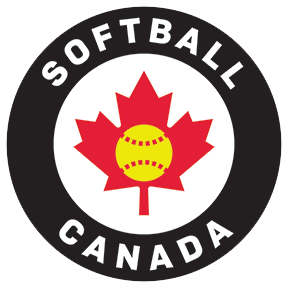 Portfolio de l'entraîneurCONTEXTE:	Compétition - Développement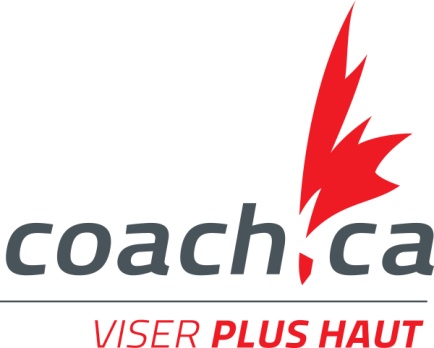 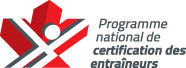 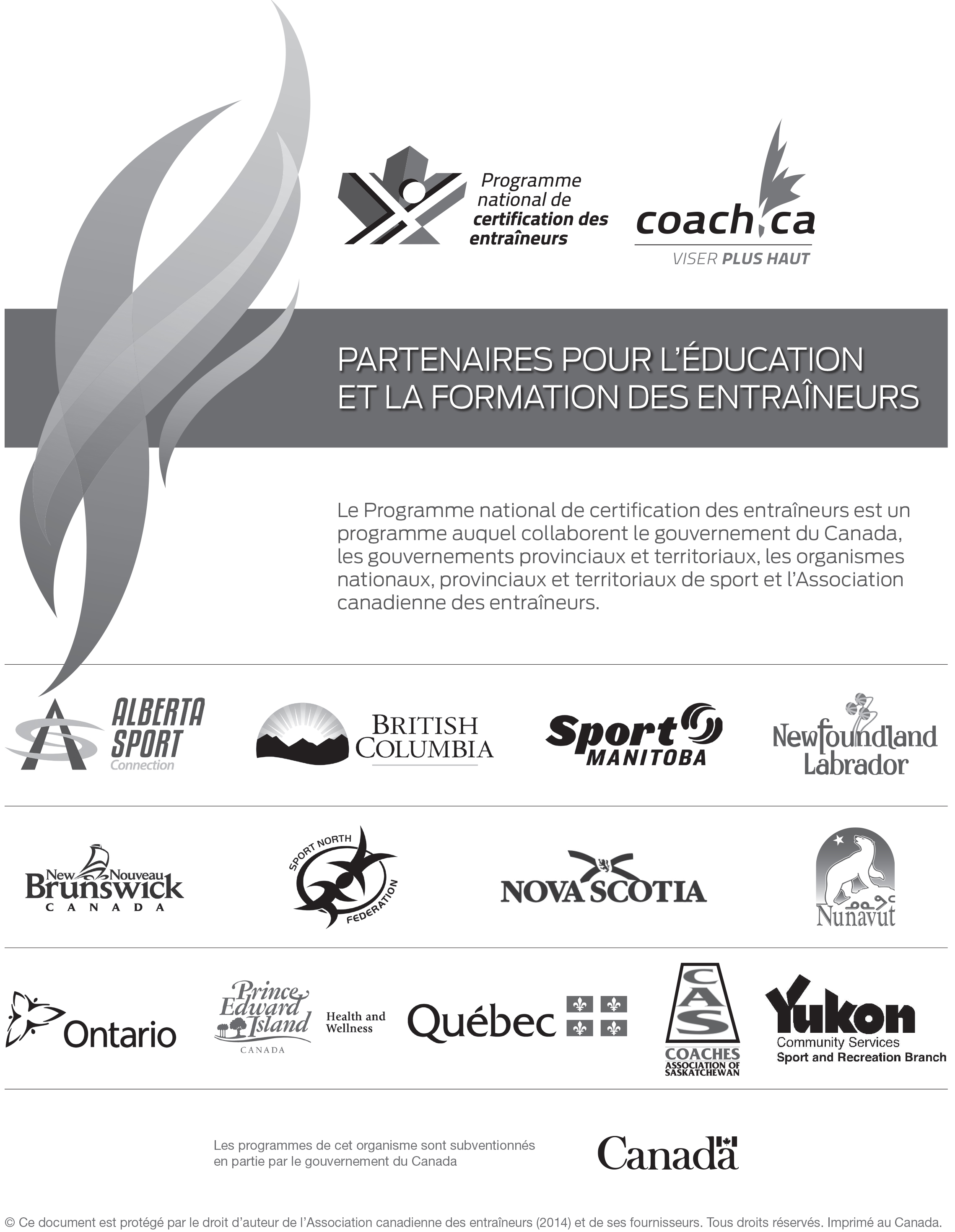 RemerciementsSoftball Canada aimerait remercier les personnes suivantes pour leur contribution à l'élaboration de ce document: Terry BaytorTom DoucetteDavid BourneWayne DixonKen OdaBrian BatesTom HanleyLisa DownIsabelle Cayer (Consultante ACE)Lise JubinvilleKristin Noonan Table des matières1	INTRODUCTION	11.1	Description du contexte de Compétition-développement pour l’entraîneur(e) de softball	11.2	Cheminement de l’entraîneur(e) Compétition-Développement	11.3	Les modules multisports (formation)	21.4	Modules multisports (évaluation en ligne)	42	ADMINISTRATION ET LOGISTIQUE DU PROCESSUS DE CERTIFICATION	52.1	Étapes du processus de certification	52.2	ÉTAPE 1	52.3	Le but du portfolio de l’entraîneur(e)	52.4	Évaluation du portfolio de l’entraîneur(e)	62.4.1	Codes d’évaluation	62.4.2	Processus d’évaluation	62.5	Évaluations pratiques	72.5.1	Participants requis pour les évaluations pratiques	72.5.2	Évaluation pratique en entraînement	72.5.3	Évaluation pratique en compétition	92.5.4	Retour sur les évaluations pratiques et plans d’action	102.6	Les exigences minimum du PNCE pour obtenir la certification	102.7	Les exigences du portfolio de l’entraîneur(e)	112.7.1	Contenu du portfolio de l’entraîneur	112.7.2	Aperçu du rôle de l’évaluateur	112.8	Formulaire de suivi	123	PORTFOLIO DE L’ENTRAÎNEUR(E)	143.1	Tâche #1: Tâches de planification d’une séance d’entraînement	233.1.1	PE Tâche #1: Formulaire d’information et profile médicale d’athlète	233.1.2	PE Tâche #2: Plan d’action urgence (PAU)	253.1.3	PE Tâche #3: Planification d’une séance d’entraînement	283.2	Tâche #2: Élaboration d’un programme sportif	393.2.1	EPS Tâche #1: Planification annuelle d’entraînement et justifications	393.3	Tâche #3: Gestion d’une programme sportif	433.3.1	GPS Tâche #1: Philosophie d’entraîneur	433.3.2	GSP Tâche #2: Feuille de travail du profil d’athlète	453.3.3	GPS Tâche #3: Ordre du jour d’une rencontre de parents	483.3.4	GPS Tâche #4: Objectifs collectifs	493.3.5	GPS Tâche #5: Objectifs individuels des athlètes	513.3.6	GPS Tâche #6: Évaluation des athlètes	533.4	Tâche #4: Soutien de l’athlète en compétition	543.4.1	SAC Tâche #1: Dépistage et plan de match	543.4.2	SAC Tâche #2: Examen d’arbitre	583.4.3	SAC Tâche #3: Plan de focus, de pré-compétition, de compétition et d’après-compétition	59INTRODUCTIONDescription du contexte de Compétition-développement pour l’entraîneur(e) de softballLe rôle principal de l’entraîneur(e) dans le contexte Compétition-Développement est de peaufiner la maitrise des habiletés et des tactiques de base propre au softball tout en développant les habiletés et les tactiques plus avancées. De plus, il doit voir au développement des qualités athlétiques générales de ses athlètes. Ce contexte est pour les entraîneurs préparant des athlètes et des équipes se préparant à des compétitions nationales de haut niveau comme les championnats canadiens (U16, U19, U23 ou senior), les Jeux de l’Ouest du Canada et les Jeux du Canada ou des compétitions internationales comme le championnat du monde junior. Les entraîneurs travaillent principalement avec des athlètes âgés de 16 ans et plus qui font du softball de haut niveau avec un accent sur le développement des habiletés et l’atteinte de performance en compétition. Les athlètes se situent principalement dans les stades de s’entraîner à s’entraîner et de s’entraîner à la compétition du modèle de dévelopement à long-terme du joueur de Softball Canada. Ils pourraient aussi se trouver dans le stade d’apprendre et de s’entraîner à gagner.Cheminement de l’entraîneur(e) Compétition-DéveloppementLe schéma ci-dessous présente le cheminement qu'un(e) entraîneur(e) suivrait afin de devenir formé(e)s et certifié(e)s dans le contexte Compétition - Développement en softball.Un(e) entraîneur(e) est considéré(e) comme ayant le statut "en formation" quand il a terminé une partie de la formation (Clinique de softball compétition-développement) spécifique au softball qui est composé de deux fins de semaine de formation ou l'un des six modules de formation multisports.Pour obtenir le statut d’entraîneur(e) «formé(e)» en Compétition-Développement, un(e) entraîneur(e) doit compléter les cliniques des deux weekends de formation en softball et les modules multisports offerts individuellement par l’organisme provincial ou territorial désigné responsable pour les formations du PNCE qui sont: • Entraîner et diriger efficacement (10 heures ou 1,5 jours)• Diriger un sport sans drogue (3,5 heures)• Gestion des conflits (4,5 heures)• Psychologie de la performance (7 heures)• Développement des capacités athlétiques (2 heures de pré-tâche + 9 heures)• Prévention et récupération (7,5 heures)Pour obtenir le statut «certifié» en Compétition - Développement, un(e) entraîneur(e) devra compléter avec succès le processus d’évaluation qui est composé des éléments suivants:• Les évaluations en ligne offerts par l'Association des entraîneurs du Canada (www.coach.ca):o  L’évaluation en ligne de la prise de décision éthique Compétition - Développement ;o l’évaluation en ligne de la gestion des conflitso L’évaluation en ligne de diriger un sport sans drogues• Évaluation spécifique au softball du volet Compétition-Développemento Présentation d'un portfolio d’entraîneur avec l'accomplissement des différentes tâches;o l’évaluation pratique en situation de pratiqueo L’évaluation pratique en situation de matchPour maintenir la certification de compétition-développement, un entraîneur doit compléter trente (30) crédits de développement professionnel au cours des cinq (5) années suivant sa certification.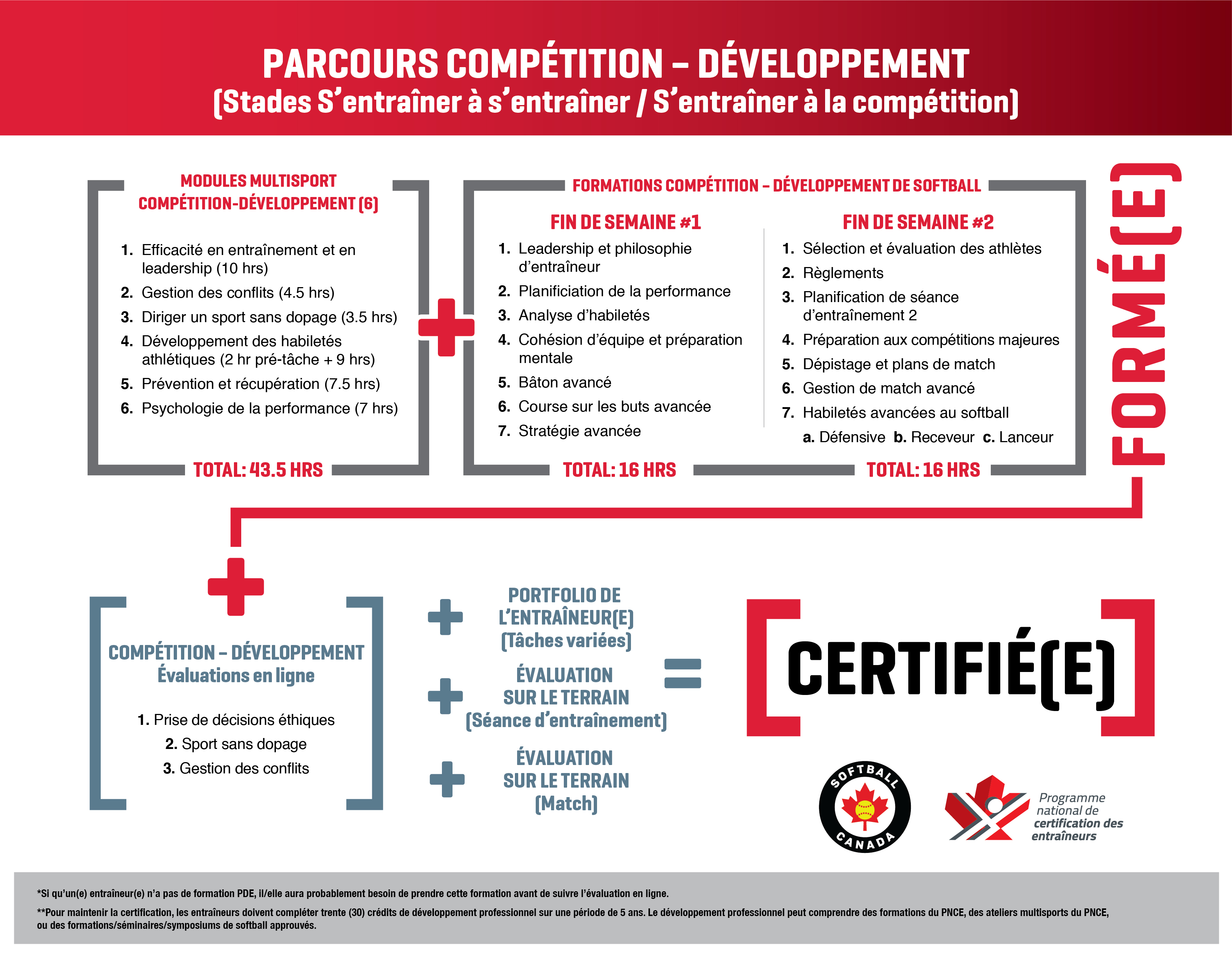 Les modules multisports (formation)Avant d’appliquer pour commencer le processus d’évaluation, l’entraîneur doit compléter toute la formation du contexte Compétition-Développement incluant les six (6) modules multisports. Vous devez inclure dans votre portfolio d’entraîneur une copie d’un relevé de notes du PNCE démontrant que vous avez complété avec succès les modules suivants : • Entraîner et diriger efficacement• Gestion des conflits (formation fortement recommandé / évaluation en ligne obligatoire)• Psychologie de la performance• Prévention et récupération• Diriger un sport sans drogues (formation fortement recommandé / évaluation en ligne obligatoire)• Prise de décisions éthiques (formation fortement recommandé / évaluation en ligne obligatoire)Si vous avez besoin de compléter la formation de l’un des modules multisports Compétition-Développement, veuillez contactez votre représentant des entraîneurs au provincial ou territorial. Vous retrouverez une liste de contacts sur le site Web de l'Association canadienne des entraîneurs (coach.ca). Modules multisports (évaluation en ligne)De plus, dans le cadre du processus d’application pour être évaluer, vous devez compléter les évaluations en ligne suivantes: • Prise de décisions éthiques (la version Compétition-Développement)• Gestion des conflits• Diriger un sport sans droguesSi vous avez suivi la formation de prise des décisions éthiques, de gestion des conflits ou de diriger un sport sans drogues, l’évaluation en ligne pour ces modules est gratuite. Vous devez simplement accéder à votre casier du PNCE et sélectionner l’option "Occasions d’apprentissage en ligne" dans le menu "Formations d’entraîneur" en haut de l’écran. Vous avez autant de chances que vous le voulez pour obtenir la note de passage de 75%. Si vous n’avez pas suivi l’une de ces trois formations, vous pouvez toujours tenter de réussir l’évaluation en ligne. Pour ce faire, veuillez accéder à votre casier du PNCE et sélectionner l’option "Occasions d’apprentissage en ligne" dans le menu "Formations d’entraîneur" en haut de l’écran. Vous serez invité à saisir vos informations de carte de crédit (Visa, Mastercard, AMEX, Discover) afin de régler les frais de 85$ une fois que vous aurez choisi l’évaluation en ligne que vous voulez compléter. Veuillez noter que si après deux tentatives vous n’avez pas réussi à obtenir la note de passage, vous devrez compléter la formation du PNCE approprié avant de pouvoir à nouveau tenter de l’évaluation en ligne.  Les évaluations en ligne sont basé sur les ateliers de formation de chacun des modules. Il est donc fortement recommandé de suivre les formations avant de tenter de faire l’évaluation en ligne.  Vous serez invité à saisir vos informations de carte de crédit (Visa, Mastercard, AMEX, Discovery) pour payer les frais $ 85 une fois que vous avez sélectionné où l'évaluation que vous souhaitez compléter. S'il vous plaît noter que vous aurez seulement deux tentatives pour obtenir une note de passage de 75%. Si, après deux tentatives, vous ne l'avez pas obtenu la note de passage, vous aurez besoin pour compléter la formation du PNCE appropriée avant de pouvoir tenter à nouveau l'évaluation. L'évaluation en ligne est basé sur la formation que vous recevrez à l'atelier pour chacun de ces modules. Il est fortement recommandé que vous remplissiez la formation avant de prendre l'évaluation en ligne.Pour accéder à votre casier, vous aurez besoin de votre numéro du PNCE. Sur la page pour accéder à votre casier, vous pouvez trouver votre numéro du PNCE en fournissant l’adresse courriel qui est dans votre casier. Un courriel vous serez envoyé avec votre numéro du PNCE. Si vous avez oublié votre mot de passe, vous pouvez utiliser la fonction pour récupérer celui-ci. Pour obtenir de l’aide supplémentaire, nous vous invitons à communiquer avec l’Association canadienne des entraîneurs (coach@coach.ca ou 613-235-5000), votre association provinciale ou territoriale ou Softball (knoonan@softball.ca). ADMINISTRATION ET LOGISTIQUE DU PROCESSUS DE CERTIFICATIONÉtapes du processus de certificationNous vous félicitons de commencer votre processus de certification en tant qu’entraîneur Compétition-Développement en softball. La première étape du processus de certification est de compléter votre portfolio d’entraîneur(e).  Ce portfolio doit être remis à Softball Canada avant les évaluations pratiques formelles dans le cadre d’un entraînement et d’une partie. Le schéma suivant illustre les étapes du processus : Figure 1 – Étapes du processus de certification dans le contexe Compétition-Développement en softball. ÉTAPE 1S’inscrire auprès de Softball Canada pour démarrer le processus d’évaluation. https://softball.ca/programmes/entraineurs/pnce/formation/evaluationLe but du portfolio de l’entraîneur(e)Le portfolio de l’entraîneur(e) est de permettre de démontrer que vous êtes prêt pour les évaluations pratiques formelles (en entraînement et en partie) du contexte de Compétition-Développement. Chacune des tâches décrites dans le portfolio est une occasion de démontrer certaines des compétences d’entraîneur(e) qui sont requises. Toutes les tâches du portfolio doivent être complétées afin de pouvoir être évaluer en pratique et en partie. Dans le cadre de votre portfolio, vous devrez les tâches suivantes : Les instructions pour chacune des tâches à compléter sont incluses dans le portfolio. Si vous pensez que vous n’êtes pas encore prêt à compléter l’une des tâches, vous pouvez suivre un atelier de formation pour vous aider. Veuillez contacter votre association de softball provinciale ou territorial ou Softball Canada pour plus d’informations sur les divers ateliers et cliniques disponibles. Évaluation du portfolio de l’entraîneur(e)Codes d’évaluationLes codes suivants seront utilisés par l’évaluateur pour indiquer le résultat de l’évaluation:IN 	=	Incomplet – De l’information est manquante et doit être soumise afin de compléter l’évaluation du portfolioBA 	=	Besoin d’amélioration – De l’information est manquante et doit être soumise à nouveau pour compléter l’évaluation du portfolioRA	=	Rencontre les attentesDA	= 	Dépasse les attentesNote:	Dans certains cas, il est impossible de donner la note “Dépasse les attentes” si la seule évaluation qui est faîte est celle de déterminer que le portfolio est complet. Processus d’évaluation Softball Canada évaluera le portfolio de l’entraîneur pour s’assurer que toutes les composantes que toutes les composantes sont incluses. Si jamais une section est incomplète, vous devrez soumettre les parties manquantes. Une fois que Softball Canada détermine que le portfolio est complet, ils l’enverront à un évaluateur pour l’évaluation de celui-ci.  Si jamais l’évaluateur juge que le portfolio a besoin d’améliorations, vous devrez refaire certaines parties du portfolio et les soumettre à nouveau avant de pouvoir faire vos évaluations pratiques. Une version électronique du portfolio est disponible en ligne sur le site de Softball Canada (www.softball.ca) afin de vous permettre de compléter celui-ci en version électronique.Évaluations pratiques L’évaluateur déterminera si l’entraîneur(e) est prêt(e) pour les évaluations pratiques suite à l’évaluation du portfolio. Participants requis pour les évaluations pratiquesLes évaluations pratiques (en pratique et en partie) des entraîneur(e)s de softball Compétition-Développement doivent être compléter avec des participants évoluant dans ce contexte. Généralement, les participants rencontreront les critères suivants: Sont dans les stades de s’entraîner à s’entraîner ou de s’entraîner à la compétition du modèle de développement à long-terme du joueur de Softball Canada; Ont entre 14 et 21 ans;S’entraîne avec une équipe de haut niveau ou un programme d’équipe provincial (classe A, Jeux de l’Ouest du Canada, Jeux du Canada, etc.);Apprennent et développent des habiletés et des tactiques avancées en plus de développer leurs capacités athlétiques à un haut niveau.Les résultats attendus de l’entraîneur de softball Compétition-Développement sont les suivants:Peaufiner les habiletés et tactiques de bases en plus de développer les habiletés et les tactiques avancées de softball autant au plan individuel que collectif. Développer l’athlète et l’équipe en utilisant une approche holistique pour le développement des habiletés physiques, psychologiques, cognitives, émotionnelles et de la vie de tous les jours ainsi que des traits de caractère.S’assurer que les habiletés techniques et tactiques ainsi que les capacités athlétiques développés sont alignés avec le stade de développement de l’athlète et de l’équipe en généralAnalyser les habiletés techniques et tactiques et développer des plans correctifs afin de combler les points faibles et les retards de développement.Observer l’adversaire et analyser sa propre équipe pour aider dans la préparation de plans de match pour avoir du succès en compétition. Concevoir un plan d’entraînement annuel détaillé et des plans pratiques en fonction de celui-ci pour atteindre les objectifs individuels et collectifsDévelopper une philosophie d’entraîneur(e) qui va guider la prise de décision, les actions et le leadership de l’entraîneur(e)Bien diriger et gérer son équipe en entraînement et en compétition (mineures et majeures) au cours d’une saisonÉvaluation pratique en entraînementL’évaluateur et l’entraîneur(e) vont planifier une évaluation pratique formelle en entraînement. L’observation d’une pratique doit inclure les éléments suivants : L’entraîneur(e) doit soumettre un plan de pratique qui doit inclure tous les éléments nécessaires à l’évaluateur au moins deux (2) semaines avant l’évaluation pratique. Le plan de pratique doit inclure une introduction, un échauffement, une partie principale, un retour au calme et une conclusion. L’entraîneur(e) doit choisir au moins une habileté offensive avancée et une habileté défensive avancée de la liste et inclure au moins 2 éducatifs ou activités pour les enseigner durant la pratique. L’entraîneur doit choisir au moins une tactique avancé (offensive ou défensive) qui fait appel à l’une des habiletés sélectionnées et doit inclure au moins un éducatif ou une activité pour enseigner cette tactique. La pratique doit être d’un minimum de 90 minutes. L’entraîneur doit démontrer sa capacité à enseigner les habiletés correspondant aux stades de s’entraîner à s’entraîner et s’entraîner à la compétition du modèle de développement du joueur de Softball Canada.  Habiletés techniques et tactiques pour l’évaluation pratique d’un entraînement Évaluation pratique en compétitionL’évaluateur et l’entraîneur(e) vont planifier une évaluation pratique formelle en situation de match durant une compétition à laquelle prendra part l’équipe de l’entraîneur. Cette seconde évaluation doit inclure les éléments suivants : L’entraîneur(e) doit soumettre son plan de compétition au moins deux (2) semaines avant l’évaluation pratique. Le plan de compétition doit inclure tous les éléments nécessaires à l’évaluation de l’entraîneur par l’évaluateur. Retour sur les évaluations pratiques et plans d’actionAprès chacune des deux évaluations pratiques formelles, l’évaluateur fera un retour sur ses évaluations avec l’entraîneur(e). Cette séance a deux objectifs principaux: 	1) Pour obtenir plus d’informations ou clarifier ce qui s’est passé durant l’observation de l’entraîneur(e) en situation de pratique ou de match; donner de la rétroaction à l’entraîneur(e) à propos de ce qui a bien été et des éléments à améliorer.  L’évaluateur travaillera de concert avec l’entraîneur(e) pour développer un plan d’action qui aura 2 volets:Si l’entraîneur(e) obtient la mention ‘Besoins d’améliorations’ dans n’importe laquelle des résultats attendus du contexte Compétition-Développement, l’évaluateur :soulignera les tâches ou les éléments que l’entraîneur(e) doit compléter pour obtenir la note de passage et déterminera un échéance pour compléter ceux-ci; fera le suivi des éléments requis.Si l’entraîneur(e) obtient la mention ‘Rencontre les attentes’, l’évaluateur :pourrait suggérer des ateliers spécifiques pour améliorer les connaissances de l’entraîneur(e) dans certains domaines ou donner des suggestions sur comment l’entraîneur(e) peut continuer de s’améliorer et de se perfectionner.  Soumettra les documents requis à Softball Canada pour que l’entraîneur(e) obtienne sa certification. Une fois que Softball Canada juge que toutes les exigences ont été complété par l’entraîneur(e) pour obtenir la certification, le tout sera ajouté au casier (la base de données du PNCE). Les exigences minimum du PNCE pour obtenir la certification La liste suivante énumère les principes qui s’appliquent pour la certification des entraîneurs de softball pour le volet Compétition-Développement : Le PNCE a une approche axée sur le développement des compétences dans un contexte pertinent pour l’entraîneur(e) et le système doit évaluer les connaissances, habiletés et attitudes jugées importante pour le contexte d’entraînement évalué. La certification du PNCE est axée sur les résultats attendus et nécessite une évaluation qui permet à l’entraîneur(e) de démontrer sa capacité de remplir certains critères et d’obtenir des preuves suffisante pour porter un jugement sur sa capacité rencontrer des critères précis. Le processus d'évaluation doit aider l'entraîneur à compléter sa certification en identifiant les éléments qui sont utilisés pour juger de la réussite d’un critère précis. Seulement des évaluateurs formés et accrédités par le PNCE peuvent juger si un entraîneur rencontre les attentes pour un critère précis. Une preuve de rencontre des exigences peut être obtenir de plusieurs façons et doit respecter les recommandations minimums pour chaque élément évalué.Les entraîneurs doivent compléter deux (2) évaluations pratiques par un évaluateur externe approuvé par Softball Canada avec des participants qui répondent aux critères du contexte Compétition-Développement. Les exigences du portfolio de l’entraîneur(e)Le principe de bâtir un portfolio est une méthode qui permets d’accumuler des preuves de compétences et qui aide l’évaluateur dans l’évaluation de celle-ci. L’entrevue préliminaire et l’évaluation du portfolio permettre à l’évaluateur de déterminer si l’entraîneur(e) est prêt pour les évaluations pratiques du contexte Développement-Compétition. Le candidat ou la candidate doit soumettre à l’évaluateur tous les éléments requis du portfolio avant les évaluations pratiques. Ceux-ci peuvent être assemblé de façon électronique ou en version papier. Le portfolio doivent être approuvé par Softball Canada avant que les évaluations pratiques puissent être planifier.Contenu du portfolio de l’entraîneurSoumission des formulaires d’information et profile médicale d’athlèteSoumission d’un plan d’action urgence du terrain local Soumission de huit (8) plans de pratiques :Un (1) plan de pratique pour chacune des phases suivantes :Phase de préparation générale Phase de préparation spécifiquePhase de pré-compétition Phase de compétition Trois (3) plans de pratique consécutifs pour une phase d’entraînementUn (1) plan de pratique individuel pour un joueur ou une joueuseUn (1) plan de pratique dans une phase d’affutageSoumission d’un plan d’entraînement annuel (planification annuelle) avec justificationsSoumission de sa philosophie d’entraîneurSoumission de la feuille de travail sur le profil d’athlète complétéSoumission d’un ordre du jour pour une rencontre de parentsSoumission des objectifs collectifsSoumission des objectifs individuels d’un athlèteSoumission de la tâche sur l’évaluation des athlètesSoumission d’un rapport de dépistage et d’un plan de matchSoumission d’un plan de focus, de pré-compétition, de compétition et d’après-compétition pour un athlèteAfin de pouvoir s’engager dans le processus de certification, l’entraîneur doit soumettre sa candidature à Softball Canada. Une fois celle-ci acceptée, l’entraîneur(e) devra soumettre son portfolio d’entraîneur.  Une fois que le portfolio sera jugé complet, il sera envoyé à une évaluateur accrédité qui l’évaluera. Quand le portfolio aura obtenu la mention ‘rencontre les attentes’, l’entraîneur pourra entreprendre le processus d’évaluation pratique. Aperçu du rôle de l’évaluateurL’évaluateur devra :Évaluer le portfolio de l’entraîneur(e) et identifier les parties qui sont à améliorer. Planifier les évaluations pratiques en situations d’entraînement et de compétition une fois que le portfolio a été approuvé. Confirmer avec l’entraîneur(e) avant les évaluations pratiques les paramètres pour la pratique et le match ainsi que les attentes en fonction de l’évaluation du portfolio. Faire un retour avec l’entraîneur après chacune des évaluations pratiques et aider l’entraîneur(e) à créer un plan d’action pour poursuivre son développement. Soumettre les résultats des évaluations à Softball Canada pour être ajouté à la base de données de l’Association canadienne des entraîneurs (‘le casier’). Formulaire de suiviLe formulaire de suivi du portfolio de l’entraîneur est situé sur la prochaine page peut être utiliser comme une liste de vérification par l’entraîneur(e) pour s’assurer que toutes les tâches sont complétés avant de soumettre le portfolio à Softball Canada.FORMULAIRE DE SUIVI POUR LES TÂCHESDU PORTFOLIO DE L’ENTRAÎNEUR(E)Les tâches suivantes doivent être complété dans la cadre du portfolio de l’entraîneur.  Utiliser le formulaire de suivi pour vous assurer que votre portfolio est complet et comprends tous les éléments requis avant de le soumettre.PORTFOLIO DE L’ENTRAÎNEUR(E)Les pages suivantes comprennent les éléments du portfolio de l’entraîneur(e) que vous devez compléter et faire approuver par un évaluateur avant de pouvoir compléter les évaluations pratiques en situations d’entraînement et de compétition. Une version électronique de ce portfolio peut être télécharger du site Web de Softball Canada (www.softball.ca). Il est important que vous conserviez une copie de votre portfolio car il ne vous sera pas retourné. Une fois complété, vous pouvez l’envoyer en format électronique ou faire parvenir une copie papier à: Softball CanadaAttn: Kristin Noonanknoonan@softball.ca212 – 223 Colonnade RoadOttawa, ONK2E 7K3Si vous avez des questions sur le processus de certification Compétition-Développement, envoyer un courriel à Kristin Noonan à Softball Canada knoonan@softball.ca or 613-523-3386, x-3104)Softball Compétition – DévelopmentFormulaire de suivi du portfolio de l’entraîneur(e)Déclaration d’authenticitéJe déclare que j’ai complété ce portfolio d’entraîneur(e) dans le cadre du processus d’évaluation de la certification softball Compétition-Développement par moi-même et sans l’aide d’une autre personne. FORMULAIRE D’ÉVALUATION DU PORTFOLIO DE L’ENTRAÎNEURSECTION À ÊTRE COMPLÉTÉ PAR SOFTBALL CANADASECTION À ÊTRE COMPLÉTÉ PAR L’ÉVALUATEURRésultat attendu : Planification d’une séance d’entraînement (Tâche #1 du portfolio de l’entraîneur)Résultat attendu : Élaboration d’un programme sportif (Tâche #2 – portfolio de l’entraîneur(e))Résultat attendu : Gestion d’un programme sportif (Tâche #3 du portfolio de l’entraîneur)Résultat attendu : Soutien de l’athlète en compétition (Tâche #4 du portfolio de l’entraîneur(e))SOMMAIRE DES RÉSULTATSCodes d’évaluationsDA = Dépasse les attentesRA = Rencontre les attentesBA= Besoin d’améliorationsIN = IncompletRecommandation de l’évaluateur : La signature ci-dessous indique une acceptation de l’évaluation du portfolio de l’entraîneur :Softball Compétition – DévelopmentPortfolio de l’entraîneur(e)Insérer une copie de votre dernier relevé de notes du PNCE (tous les sports incluant le softball). Énumérer d’autre formations ou certifications pertinentes que vous avez fait:Votre environnement comme entraîneur(e)Tâche #1: Tâches de planification d’une séance d’entraînementPE Tâche #1: Formulaire d’information et profile médicale d’athlèteÊtre prêt en cas d’urgence est important pour tous les entraîneur(e)s. La première étape est de faire remplir le formulaire d’information et de profile médicale d’athlète à vos athlètes ou aux parents de ceux-ci. Vous devrez avoir les copies de ces formulaires et une trousse de premiers soins avec vous pour toutes les séances d’entraînement et les matchs. C’est une exigence pour les évaluations pratiques. INFORMATION ET PROFILE MÉDICALE D’ATHLÈTE	Histoire médicale						Détails:	Allergies		oui   non 	 _____________________________________	Asthme (respiratoire)		oui   non 	 _____________________________________	Perte de conscience/évanouissements	oui   non 	 _____________________________________	Douleur à la poitrine		oui   non 	 _____________________________________	Diabète		oui   non 	 _____________________________________	Épilepsie		oui   non 	 _____________________________________	Sourds / malentendants		oui   non 	 _____________________________________	Maladie cardiaque		oui   non 	 _____________________________________	Maux de tête récurrents		oui   non 	 _____________________________________	Crises/attaques		oui   non 	 _____________________________________	Lunettes		oui   non 	 _____________________________________	Lentilles cornéennes		oui   non 	 _____________________________________	Blessures (spécifiez)		oui   non 	 _____________________________________	Blessures (spécifiez)		oui   non 	 _____________________________________	Autre  (incluant chirurgie récente)	oui   non 	 _____________________________________	Autre:___________________________________________________________________PE Tâche #2: Plan d’action urgence (PAU)La prochaine étape est de concevoir un plan d’action urgence (PAU) pour votre équipe à votre terrain local. Un plan d’action urgence a pour but d’aider les entraîneurs à répondre aux situations d’urgences. L’idée en arrière d’un tel plan est de se préparer à l’avance en cas d’urgence. Qu’est-ce qu’un PAU?Un PAU devrait être préparé en fonction de vos sites d’entraînement et de compétition principaux. Un PAU devrait contenir les éléments suivants :La personne en charge en cas d’urgenceUn téléphone cellulaire chargé. Si ce n’est pas possible, identifier l’endroit le plus proche d’un téléphone et avoir du change pour utiliser un téléphone payant au besoin. Les numéros de téléphone d’urgence (gérant des installations, police, pompier, ambulance, etc.) ainsi que les personnes contacts en cas d’urgence de vos athlètes. Le profile médicale de chaque athlète afin de pouvoir communiquer le tout à du personnel médicale en cas d’urgence. Inclure dans le profile une autorisation signé des parents ou du gardien légal pour autoriser des traitements médicaux en cas d’urgence..Directions à donner aux services d’urgence pour les aider à rejoindre le plus rapidement possible. Des informations comme l’intersection majeur la plus proche, les rues à sens unique, etc. L’endroit de la trousse de premiers soins (les entraîneurs sont encouragés à suivre une formation en premiers soins)Une personne chargée de faire l’appel d’urgence (la personne qui est liaison avec les autorités en cas d’urgence et qui assiste la personne en charge). S’assurer que cette personne est en mesure de bien communiquer aux services d’urgence des instructions précises pour vous retrouver rapidement.Vous pouvez utiliser les exemples des pages suivantes pour vous aider à compléter cette tâche.   Exemple d’un plan d’action urgence (PAU) InformationInclure un profil medical type d’un athlete (personne fictive pour protéger les rensignements confidentiels de vos athletes). Votre PAU devrait être imprimé recto-verso sur une seule feuille. Numéro de téléphone en cas d’urgence :		9-1-1 pour toute urgenceNuméro de cellulaire de l’entraîneur(e)-chef :	(xxx) xxx-xxxxNuméro de cellulaire de l’adjoint(e) :			(xxx) xxx-xxxxNuméro de téléphone du site d’entraînement :	(xxx) xxx-xxxxAdresse du site d’entraînement :	Parc municipale Algonquin123 Avenue Du ParcEntre la rue Tremblay et  Favreau						Ville, province ou territoire,  XXX XXX Adresse du plus proche hôpital : 	Mercy General Hospital						1234 Reine Elizabeth 						Ville, province ou territoire,  XXX XXXPersonne en charge (Option #1):	Suzie Tremblay (entraîneur(e)-chef)Personne en charge (Option #2):	Jonathan Lemieux (adjoint)Personne en charge (Option #3):	Angela Cloutier (parent, souvent sur place)Personne d’appel (Option #1):		Brad Fontaine (parent, cell xxx-xxxx)Personne d’appel (Option #2):		Stéphanie Lachance (parent, cell xxx-xxxx)Personne d’appel (Option #3):		Stefano Martinez (parent, cell xxx-xxxx)Direction vers l’hôpital du parc : 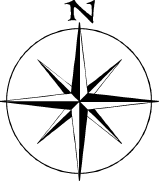 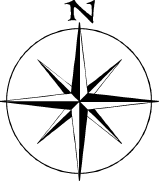 PE Tâche #3: Planification d’une séance d’entraînementVous devez soumettre un (1) plan de pratique pour chacune des phases (PPG, PPS, PCP, PC) de votre plan annuel d’entraînement, un plan de pratique individuel pour un athlète pour n’importe quel phase de votre plan annuel ainsi qu’un plan de pratique pour une période de transition ou d’affutage. De plus, l’endroit doit choisir une phase de son plan annuel et concevoir trois (3) séances d’entraînement consécutives pour cette phase démontrant la progression de l’enseignement d’une habileté technique ou d’une tactique. Ces trois (3) plans doivent aussi être soumis pour évaluation. Le total de plans de pratique à soumettre est de huit (8). Voici un example pour cette tâche : 3 plans de pratiques pour la phase de préparation générale (PPG)1 plan de pratique pour la phase de préparation spécifique (PPS)1 plan de pratique pour la phase de pré-compétition (PPC)1 plan de pratique pour la phase de compétition (PC)1 plan de pratique indiviuel pour un lanceur durant la phase de compétition1 plan de pratique pour la phase d’affutage avant une compétition majeurLes éléments suivants devraient se retrouver sur chaque plan de pratique :Identifier le numéro du plan de pratique et la date de celle-ci ainsi que tout autre information pertinente. Identifier la phase du plan annuelÉnoncer les objectifs pour chaque séanceÉcrire une brève introduction pour le début de la pratiqueÉnoncer les objectifs de chaque éducatif ou exerciceÉnoncer le temps nécessaire pour chaque éducatifFaire la liste de l’équipement nécessaire pour chaque éducatifFournir le nom de chaque éducatif, sa description et un diagramme Fournir les points-clés importants pour chaque éducatifÉcrire un bref retour pour la fin de la pratiqueÉcrire une brève évaluation de la pratique 
L’entraîneur(e) peut utiliser les modèles de plans de pratique qui sont fournit ou d’utiliser d’autres modèles tant que l’information essential est présente. Des exemples de modèles pour des entraînements à l’intérieur et à l’extérieur sont fournis. Une copie électronique de ces modèles se trouve sur le site Web de Softball Canada (www.softball.ca). Veuillez utiliser les symboles sur la page suivante pour tout diagramme qui sera incorporé à vos plans de pratique. Légende des symboles pour les plan de pratique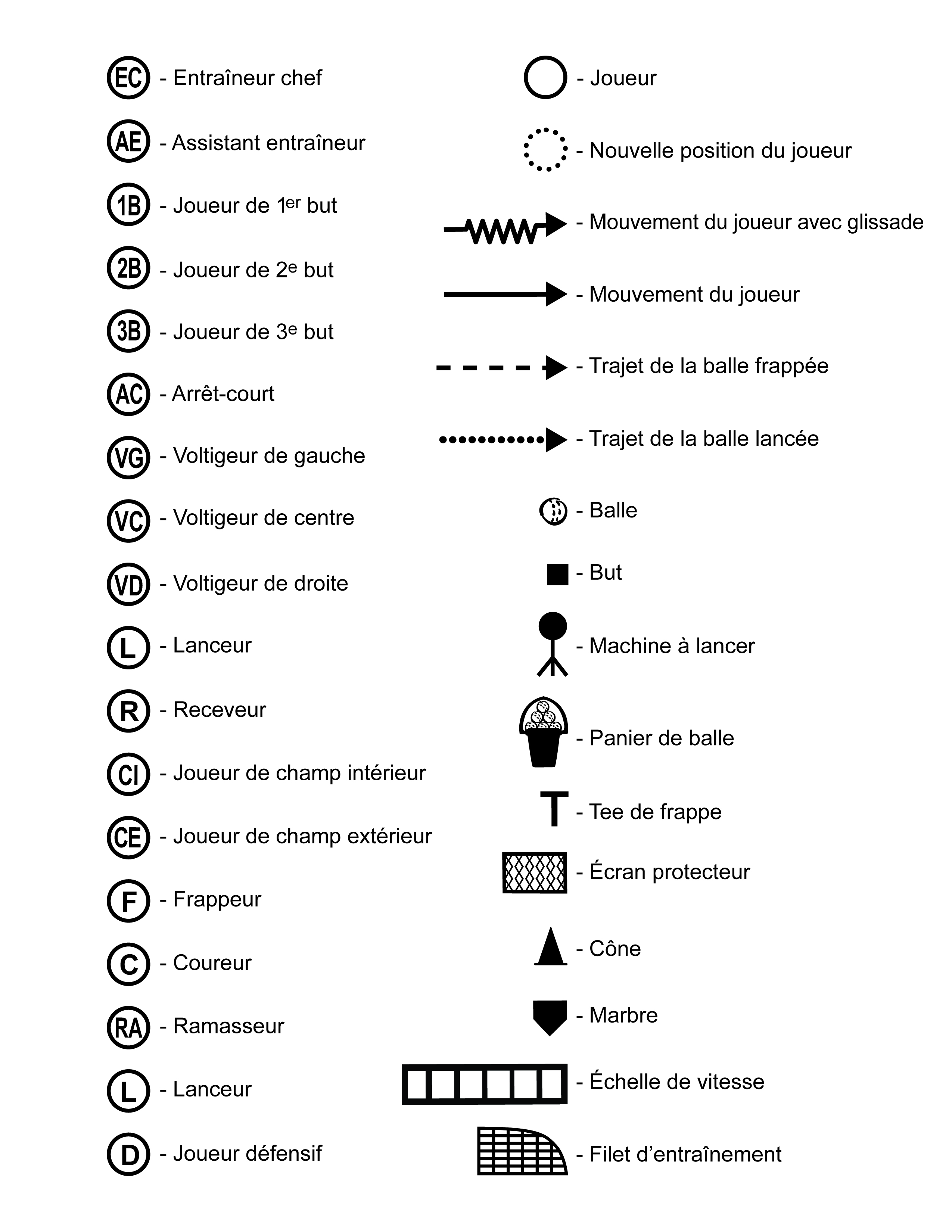 Tâche #2: Élaboration d’un programme sportifEPS Tâche #1: Planification annuelle d’entraînement et justificationsVous devrez soumettre un plan d’entraînement annuel (PEA) pour votre équipe avec justifications de celui-ci pour les aspects physiques, psychologiques, techniques, tactiques et auxiliaires de votre plan. Les explications écrites aideront à évaluer comment les différents aspects de l’entraînement seront intégrés avec l’équipe au cours de la saison. Vous pouvez une copie papier ou une copie électronique (Word ou Excel). Un modèle vous est présenté dans les pages suivantes. L’entraîneur(e) doit: Fournir un aperçu écrit de son / ses plans d’entraînement et de compétition annuels intégrés Fournir la justification ou une analyse de la mise en œuvre de ces plans basés sur la réponse de son groupe d’athlètes et des résultats obtenus. Discuter des éléments spécifiques se rapportant aux différentes composantes d’entraînement et de compétition de l’équipe.  Les entraîneur(e)s doivent être prêt(e)s à fournir les livrables suivants dans leur description écrite :Introduction et objectifs du plan Description des athlètes, de l’équipe et du personnel d’entraîneurs (incluant l’entraîneur en évaluation) ainsi que le niveau actuel des habiletés des athlètes de l’équipe. Description et révision des plans annuels antérieurs et des performances obtenusLes objectifs à long terme de l’équipe Bref aperçu de l’endroit dans le modèle de développement à long-terme du joueur de Softball Canada dans lequel le plan annuel se situe. Description et justification des périodes et des phases du plan annuel : Périodes de préparationPériode de préparation générale (PPG)Période de préparation spécifique (PPS)Périodes de compétitionPériode de pré-compétition (PPC)Période de compétition (PC)Périodes de transitionsLa logistique du programme d’entraînement : Durée des pauses (exemple : vacances, temps des fêtes, périodes d’examens, etc.)  Le nombre de pratiques, parties et tournoisLa ratio de pratiques et de parties pour la saison en cours et comparer le tout au modèle de développement à long-terme du joueur de Softball Canada. Explication justificative de la distribution des mésocycles et des microcycles dans chacune des phases d’entraînement du plan annuel. Description d’un microcycle d’une phase (PPG, PPS, PCP, PC, etc.) et décrire l’objectif de celui-ci ainsi que les activités quotidiennes d’entraînement, de compétition et de récupération qui sont planifiés dans ce microcycle.  Description, explications justificatives et objectifs de l’entraînement des filières énergétiquesDescription, explications justificatives et objectifs pour l’entraînement des qualités musculairesDescription, explications justificatives et objectifs pour l’entraînement des qualités psychologiquesDescription, explications justificatives et objectifs pour l’entraînement des habiletés techniquesDescription, explications justificatives et objectifs pour l’entraînement tactiqueDescription, explications justificatives et objectifs pour l’entraînement des aspects auxiliairesDescription, explications justificatives et objectifs pour les procédures de repos et de récupérationDescription, explications justificatives et objectifs pour la période d’affutageUn bref aperçu du processus de suivi physique, technique, mental et médicale prévue des athlètesFournir une évaluation de votre plan annuel à l'issue de la saison en indiquant les modifications apportées au cours de la saison, ce qui a bien été et ce qui devrait être amélioré dans le futur. PLAN DE PERFORMANCENom d’équipe: 		Catégorie d’âge: 		Classification: 		Nom de l’entraîneur(e) : 		Saison: 	Objectifs d'équipe: 1)		2)			3)		1 - É = Élevée, M = Moyenne, F = Faible	2 - VAR– Vitesse, agilité et rapiditéTâche #3: Gestion d’une programme sportifPour l’objectif relié à la gestion d’un programme sportif, un(e) entraîneur(e) de softball est responsable pour un certain nombre d’éléments lies à la gestion d’une équipe. Ces tâches inclus l’administration, la communication, le recrutement de personnel, l’organisation des voyages d’équipe, la planification d’évènements qui ne sont pas relié au softball, etc. Pour démontrer vos compétences en tant qu’entraîneur(e) pour cet objectif, vous devrez soumettre les éléments suivants :Une copie de votre philosophie d’entraîneur(e) écrite ainsi que les objectifs de votre programme Une copie de la feuille de travail avec le profile de chacun de vos athlètes Une copie de votre cahier d’athlète qui identifie les règles et attentes de l’équipe envers le comportement et les conséquences pour tout manquement.Une copie de votre budget d’équipe pour l’année en cours. GPS Tâche #1: Philosophie d’entraîneurLe but de cette tâche est de vous faire réfléchir aux choses que vous considérez vraiment importantes dans votre rôle comme entraîneurs. Il n’y a pas de bonnes ou mauvaises réponses pour cette tâche. Par contre, il y a des philosophies qui s’harmonise plus ou moins avec les principes du code d’éthique du PNCE et du modèle de développement à long-terme des joueurs de Softball Canada. Soyez prêt à défendre votre philosophie quand celle-ci est relié à ses principes. Prenez le temps de bien réfléchir à votre philosophie comme entraîneur. Cela peut beaucoup vous aider. Par exemple : Travailler avec vos athlètes pour fixer des objectifs d’équipe et déterminer les comportements acceptables.   Travailler avec le reste du personnel d’entraîneur pour établir des lignes directrices sur comment voulez interagir avec les athlètes. Rencontrer les parents en début et au cours de la saison pour expliquer clairement ce qui guide votre prise de décision. Développer votre plan d’entraînement annuel pour atteindre vos objectifs d’équipe. Utilisez l’espace ci-dessous pour bien articuler votre philosophie d’entraîneur (e) (vous pouvez utiliser plus de pages au besoin). Votre philosophie d’entraîneur(e) devrait :inclure un des trois concepts de base suivants :Fournir une expérience de softball positive l’ensemble de vos athlètesFournir des opportunités à vous athlètes de développer leur plein potentiel au travers du sport. Utiliser le softball comme moyen de développer la personneDécrire votre style de leadership (mener par l’exemple, commandez, laissez-faire, etc.) et comment vous comptez appliquer votre philosophie au travers de vos comportements et décisions. Énoncer vos valeurs (personnelles et sociales) qui sont importantes pour vous et votre programme. Quand vous déterminez vos valeurs comme entraîneur, vous devez porter attention à ce qui vous est important mais aussi à ce qui est important pour la société.  Ma philosophie d’entraîneur est: GSP Tâche #2: Feuille de travail du profil d’athlèteBien comprendre et connaître vos athlètes est une composante important de la gestion d’une équipe de softball. Veuillez compléter la feuille de travail suivante pour chacun(e) des athlètes sur votre équipe. Feuille de travail de profiles des athlètes*Âge de développementAvant la puberté: pas encore de signes de maturation physique présentDébut de la puberté: début des signes de maturité physique Croissance accéléré: phase de croissance rapide; changements constantAprès la puberté: La croissance et la maturation sont Presque complétéMature: Maturation physique atteinteGPS Tâche #3: Ordre du jour d’une rencontre de parentsLe but de cette section est de vous fournir un endroit pour préparer un ordre du jour et les points importants à discuter à votre première rencontre de parents en début de saison. C’est probablement quelque chose que vous ferez à chaque fois que vous prendrez la charge d’une nouvelle équipeORDRE DU JOUR – RENCONTRE DE PARENTSDate:				_____________________________________Durée approximative:	_____________________________________Éléments importants:Comment ça s’est déroulé? (durée, qualité de la rencontre, à faire différemment la prochaine fois, etc.): GPS Tâche #4: Objectifs collectifsLe but de cette tâche est de vous fournir un espace pour inscrire les objectifs collectifs de votre équipe. Ces objectifs devraient être fixer avec les athlètes et le reste du personnel d’entraîneurs de façon à impliquer et engager tout le monde dans l’atteinte de ceux-ci.En utilisant le formulaire d’objectifs d’équipe sur la prochaine page, veuillez identifier trois objectifs de résultat dans la colonne 1. Dans la colonne 2, veuillez définir 1 ou 2 objectifs de performance pour l’équipe pour chacun des objectifs de résultat que vous avez identifié et une date pour vérifier si vous êtes sur le bon chemin pour l’atteinte de ceux-ci ou non (et faire les modifications nécessaires au besoin) au cours de la saison. Dans la 3e colonne, décrivez vos objectifs de processus pour le prochain mois d’entraînement avec votre équipe. OBJECTIFS COLLECTIFS D’ÉQUIPEGPS Tâche #5: Objectifs individuels des athlètesLe but de cette section est de vous fournir un espace pour inscrire les objectifs individuels de vos athlètes. Vous devez travailler avec un(e) athlète sur votre équipe pour compléter cette tâche.En utilisant le formulaire d’objectifs individuels pour vos athlètes à la page suivante, veuillez identifier trois objectifs de résultat dans la colonne 1. Dans la colonne 2, veuillez définir 1 ou 2 objectifs de performance pour chacun des objectifs de résultat que vous avez identifié et une date pour vérifier si l’athlète est sur le bon chemin pour l’atteinte de ceux-ci ou non (et faire les modifications nécessaires au besoin) au cours de la saison. Dans la 3e colonne, décrivez vos objectifs de processus pour le prochain mois d’entraînement.OBJECTIFS INDIVIDUELS D’ATHLÈTEGPS Tâche #6: Évaluation des athlètesLe suivi de l'évolution de vos athlètes au cours d'une saison ou sur plusieurs nombreuses années est important et un certain nombre de facteurs (habiletés techniques, capacités physiques, habiletés psychologiques, etc.) procure de l’information essentiel à l’entraîneur.  Cette information vous aidera à ajuster votre plan d'entraînement annuel, identifier les priorités d’entraînement et de compétition ainsi qu’à préparer des plans de pratique qui vont bien préparer votre équipe à rencontrer ses objectifs de la saison et à long-terme. En utilisant votre matériel de référence sur l’évaluation et la sélection d’athlète comme guide, veuillez utiliser cette section pour donner des exemples du type de suivi que vous avez fait pour évaluer le progrès de vos athlètes cette année :Évaluation des habiletés techniques de softball (inclure une copie des protocoles d’évaluations utilisés ainsi que le formulaire sur lequel vous avez enregistré les résultats)Évaluations des qualités physiques (inclure une copie des protocoles d’évaluations utilisés ainsi que le formulaire sur lequel vous avez enregistré les résultats)Une copie des statistiques de vos athlètes (moyenne au bâton, moyenne de puissance, etc.) Journal (exemple : de préparation mental, de frappe, etc.) – fournir un exempleD’autres méthodes créatives pour évaluer les progrès des éléments que vous jugez importants dans les succès de votre équipe :La qualité des apparitions au bâtonNombre de jeux positifs vs. jeux négatifsAdhérence aux valeurs de l’équipeEtc.Note:	Pour tout formulaire complété ou feuille d'enregistrement de données fournit, vous pouvez noircir le nom et la date de naissance de vos athlètes pour assurer leur confidentialité. Tâche #4: Soutien de l’athlète en compétitionPour démontrer vos compétences comme entraîneur dans le soutien de vos athlète en compétition, veuillez soumettre les éléments suivants : Remplir un rapport de dépistage sur votre équipeVous pouvez utiliser le modèle fournit ou utilise votre propre modèle. Plan de matchVous devez développer un plan de match pour affronter l’équipe que vous avez évaluez (votre équipe) Examen d’arbitre Vous devez soumettre l’examen d’arbitre de Softball Canada de l’année en cours en complétant les questions de l’examen niveau III (questions 1 à 15). Vous devez obtenir une cote de 80% ou plus pour passer. Plan de focus pré-compétition et compétitionSAC Tâche #1: Dépistage et plan de matchPréparer un rapport de dépistage sur la page suivante en compilant de l’information sur l’offensive et la défensive de votre équipe.  Vous pouvez utiliser le modèle de rapport à la page suivante ou compléter votre propre modèle de rapport. Vous serez en mesure de mieux comprendre les forces et les faiblesses de votre équipe.  Par le suite, utilisez l’information que vous aurez recueilli pour préparer une plan de match pour exploiter les faiblesses et contrer les forces de votre équipe comme si vous alliez l’affronter. Rapport de dépistateÉquipe: ____________________________	Date: ___________________________________Adversaire: 		Pointage: ___________________________OffensiveFrappeMeilleurs frappeursQui frappe avec puissance?	# ______	# ______	# ______	# ______Qui fait contact régulièrement?	# ______	# ______	# ______	# ______Qui fait la différence souvent?	# ______	# ______	# ______	# ______Amortis et vols de butAmorti-sacrifice sur le premier lancer?	 Oui  Non	# ______# ______# ______Qui essaie de faire des amortis surprisesou des slaps pour embarquer sur les buts?	# ______# ______# ______Tentatives de squeeze?  Oui	 nonTendances (laisser passer sur le premier lancer ou à 3-0, 3-0 take, frappe et court dans des situations d’amortis, etc.)Jeux et stratégies utilisés (Qui, quand, comment, etc.)Commentaire généraux sur la frappe:Course sur les butsAgressif sur les sentiers?  Oui  NonJoueurs avec de la vitesse:	# ______	# ______	# ______	# ______	# ______Qui a tendance à voler?	# ______	# ______	# ______	# ______	# ______Voles-t-il le 3e but?	 Oui	 Non		# ______	# ______	# ______Tendances pour les vols de but? (exemple : premier lancer)Commentaires généraux sur l’offensive de l’équipe (jeux et stratégies de course utilisés, ce qu’ils font dans différentes situations – C1 + pas de retrait, C2&3 + 1 retrait, etc.):DéfensiveAlignementBaseAmortisRunning slapVol de butAlignements, couvertures des buts, déplacements:TendancesReceveurs# ______	Bras:	 Fort	 Moyen	  Faible	Précis :   Oui   Non	Tentative de pick-offs :	1er:  Oui   Non	3e:  Oui     Non# ______	Bras:	 Fort	 Moyen	 Faible	Précis :   Oui     Non	Tentative de pick-offs :	1er:  Oui     Non	3e:  Oui     NonAvant-champ# ______	Bras:	 Fort	 Moyen	 Faible	Précis :   Oui   Non	Portée:	Bon	 Moyen	 Faible# ______	Bras:	 Fort	 Moyen	 Faible	Précis :   Oui     Non	Portée:	 Bon	 Moyen	 Faible# ______	Bras:	 Fort	 Moyen	 Faible	Précis :   Oui     Non	Portée:	 Bon	 Moyen	 Faible# ______	Bras:	 Fort	 Moyen	 Faible	Précis :   Oui   Non	Portée:	 Bon	 Faible	 FaibleVoltigeurs# ______	Bras:	 Fort	 Moyen	  Faible	Précis :   Oui     Non	Portée:	 Bon	 Moyen	 Faible# ______	Bras:	 Fort	 Moyen	 Faible	Précis :   Oui   Non	Portée:	 Bon	  Moyen	 Faible# ______	Bras:	 Fort	 Moyen	 Faible	Précis :   Oui   Non	Portée:	 Bon	 Moyen	 Faible# ______	Bras:	 Fort	 Moyen	 Faible	Précis :  Oui   Non	Portée::	 Bon	 Moyen	 FaibleLanceurs # ______	Meilleure lancer______  Premier lancer______  Tendances: _______________# ______	Meilleure lancer______  Premier lancer______  Tendances: _______________# ______	Meilleure lancer______  Premier lancer______  Tendances: _______________Commentaires généraux sur la défensive d’équipe (jeux et stratégies utilisés, ce qu’ils font dans différentes situations, C1 + pas de retrait, C2&3 + 1 retrait, jeux truqués, etc.):Plan de matchUtilise l’espace ci-dessous pour décrire le plan de match pour faire face à l’équipe que vous avez observé. SAC Tâche #2: Examen d’arbitreAfin de compléter votre répertoire d’entraîneur, vous devez compléter l’examen d’arbitre de l’année actuelle. Afin de commencer votre examen veuillez cliquer sur ce lien :http://hosted.onlinetesting.net/SoftballCanada/loginUne fois que le lien est ouvert, il va falloir que vous choisissiez le test que vous devez compléter et ajouter vos renseignements personnelles. Il y a plusieurs tests alors assurez-vous de sélection le test 2020Coaching. Lorsque vous sélectionnez votre « Groupe », veuillez cliquer sur « Coaches ».Si vous n’avez pas un numéro d’inscription d’arbitre, tapez 000000 et ajouter un 0 aux deux dernières sections concernant le niveau et la quantité d’années inscrites.Le test des entraîneurs comprend 50 questions standards (tous les arbitres verront le même test). Afin de réussir le test, vous aurez besoin d’une note minimale de 80% ou mieux (40/50). Vous avez jusqu’à trois chances à compléter le test avec succès. Ceci est un test à livre ouvert, alors vous pouvez utiliser votre guide de règlements pour compléter le test.Veuillez noter que vous avez la capacité de commencer le test, d’arrêter au besoin et d’y retourner pour le compléter plus tard. Lorsque vous arrêter, vous allez recevoir un code pour revenir au système pour revenir à la question où vous avez quitté. Assurez-vous d’écrire ce code car vous l’aurez besoin pour reprendre le test. Toutefois, vous avez seulement une période de 14 jours après la journée que vous avez commencé le test pour le compléter. Après 14 jours, le système sera barré est inaccessible et vous devrez contacter Softball Canada pour vous y redonner accès. Si vous avez des problèmes à accéder ou compléter le test de règlements en ligne, veuillez contacter Kristin Noonan (knoonan@softball.ca ou 613-523-3386 poste 3104). Bon succès!Veuillez indiquer ici-bas si vous avez complété l’examen avec succès.                 J’ai complété l’examen avec succès.SAC Tâche #3: Plan de focus, de pré-compétition, de compétition et d’après-compétition Dans le stade de s’entraîner à la compétition, les entraîneurs vont travailler à développer et consolider le développement des habiletés psychologiques. Une évaluation individuelle devrait être faite pour aider les athlètes à comprendre leurs tendances, ce que cela implique en situation de match et les éléments à développer ou améliorer. Les habiletés psychologiques de base doivent continuer à être pratiqué tandis que les habiletés psychologiques plus avancées devraient commencer à être enseigner ou perfectionner. La technologie peut être utiliser pour aider l’athlète à se responsabiliser dans le développement d’habiletés psychologique (exemples : applications mobiles, biofeedback portable, etc.). Chaque athlète devrait avec un plan de pré-compétition pour l’aider dans sa préparation d’avant-match ainsi qu’un plan de compétition pour les matchs et un plan d’après-compétition pour mieux gérer les après-matchs. Cela devrait aussi inclure un plan de focus (ce que l’athlète doit penser et ressentir à différents moments), l’identifications des distractions potentiels et comment se reconcentrer. Les routines devraient être bien pratiqué pour devenir une seconde nature dans les parties. L’athlète devrait autant d’effort à pratiquer leurs habiletés psychologiques dans les entrainements qu’ils le font pour les autres types d’habiletés. Un échange régulier devrait avoir lieu avec l’entraîneur pour s’assurer de l’atteinte des objectifs de performance. Note:	Durant vos évaluations pratiques (autant en pratique qu’en partie), l’évaluateur portera attention  à comment vous intégrer l’entraînement des habiletés psychologiques vos pratiques et l’utilisation des plans dans les matchs. L’entraînement des habiletés psychologiques devrait être refléter dans votre plan d’entraînement annuel. En utilisant les feuilles de travail ci-dessous ou vos propres modèles, développe les plans suivants pour un(e) athlète sur votre équipe :Un plan de pré-compétitionUn plan de compétitionUn plan d’après-compétitionUn plan de focusPour les entraînementsPour les partiesENTRAÎNEMENT PSYCHOLOGIQUE – DIAGNOSTICSÉnumérer les habiletés psychologiques qui représentent un point fort :Énumérer les habiletés psychologiques que vous devez améliorer: PLAN DE PRÉPARATIONDISTRACTION (ENTRAÎNEMENT)DISTRACTION (PARTIE)PLAN DE FOCUS (PRATIQUE)PLAN DE FOCUS (PARTIE)SOFTBALL CANADA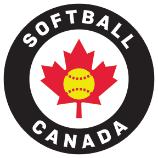 COMPÉTITION-DÉVELOPPEMENTFormulaire d'inscriptionVeuillez imprimerNom: 			(Prénom)	         (Nom de famille)No. du PNCE: 	Adresse:		Tel. (Rés): (        )			Tel. (Trav): (        )		Tel.(Cell): (        )	Ville:			Fax:	 (        )	Province:		Courriel: Code postale:		Langue		Anglais 	Français			préférée: Date de naissance	Sexe:		M		F	(mm/dd/an)EDUCATION:	Secondaire		Collégiale		Universitaire	Autre: ____________________________________________________Avez un diplôme en éducation physique ou kinésiologie? oui NonSVP Bien compléter les questions ci-dessousATHLÈTES            ÂGE DE VOS ATHLÈTES   VOUS ÊTES ENTRAÎNEUR        DEPUIS..?(cochez tout ce qui s’applique)	Primaire		6-13 ans		< 3 ans	Secondaire		14-18 ans		3 - 6 ans	Communautaire		19-29 ans.		6 - 10 ans	Club		30 ans.		10 – 14 ans	Collégiale/CEGEP				> 15 ans	Universitaire		Hommes		Femmes		Les deux	Équipe provinciale	# de mois par année :		Équipe nationale	# d’heures par semaine :	Équipe(s) que vous entraînez :		S'IL VOUS PLAÎT décrire les raisons pourauoi vous voulez DEVENIR UN ENTRAÎNEUR DE SOFTBALL CERTIFIÉ COMPÉTITION-DÉVELOPPEMENT avec un résumé de votre implication la plus récente avec ÉQUIPE DE HAUTE PERFORMANCE (Club, Équipe provinciale ou nationale, etc.)Utilisez des pages supplémentaires si nécessaire________________________________________________________________________________________________________________________________________________________________________________________________________________________________________________________________________________________________________________________________________________________________________________________________________________________________________________________________________________________________________________________________________________________________________________________________________________________________________________________________________________________________________________________________________________________________________________________________________________________________________________________________________________________________________________________________________________________________________________________________________________________________________________________________________________________________________________________________________________________________Cette application doit être accompagné d’une copie de votre portfolio d’entraîneur(e). Elle doit être soumise à Softball Canada (knoonan@softball.ca) avec les frais non-remboursables du processus d’évaluation Compétition-Développement.POUR USAGE INTERNE SEULEMENT:Date d’application reçu à Softball Canada:________________________	PORTFOLIO  	 FRAIS	6 MODULES	ÉVALUATIONS EN LIGNE	COMPLÉTÉ	 D’ÉVALUATION	MULTISPORTS	 COMPLÉTÉS (PDE,				COMPLÉTÉ	 Gestion des conflits					 Diriger un sport sans dopage)DATE:	______________	_____________	_______________	____________________Tâche #1: tâches de planification d’une séance entraînementPE tâche #1: Formulaire d’information et profile médicale d’athlètePE tâche #2: Plan d’action urgencePE tâche #3: Planification d’une séance d’entraînementTâche #2: Tâche d’élaboration d’un programme sportifEPS tâche #1: Planification annuelle d’entraînement et justificationsTâche #3: Tâches de  gestion d’un programme sportifGPS tâche #1: Philosophie d’entraîneur(e)GPS tâche #2: Feuille de travail pour le profile d’athlèteGPS tâche #3: Ordre du jour d’une rencontre de parentsGPS tâche #4: Objectifs collectifsGPS tâche #5: Objectifs individuelsGPS tâche #6: Évaluation des athlètesTâche #4: Soutien de l’athlète en compétitionSAC tâche #1: Plan d’observation et de dépistageSAC tâche #2: Examen d’arbitreSAC tâche #3: Plans de focus, de pré-compétition, de compétition et d’après-compétition. Après avoir compléter avec succès le portfolio de l’entraîneur(e), il ou elle pourra compléter les tâches suivantes: Tâche #5: Évaluation en situation de pratiqueTâche #6: Évaluation en situation de partieHABILETÉS DÉFENSIVESHABILETÉS DÉFENSIVESHABILETÉS DÉFENSIVESHabiletéHabileté spécifique avancée Tactique spécifique avancéeRelaisRelais de côtéRelais en pleine courseRamasser un amorti et lancer en pleine course au 1er but comme 3e but, 1er but, lanceur ou receveur. Tourner un double-jeu à partir de l’arrêt-court ou du 2e but Amorcer un double-jeu avec un relais par en-dessous ou du revers à partir du 2e but ou l’arrêt-courtCharger une balle à l’avant-champ avec un lancer au 1er butUn receveur qui récupère une balle passé avec un coureur au 3e but et un jeu au marbreUn voltigeur qui attrape un ballon avec un coureur au 3e but et qui doit faire un long relais au marbreUn voltigeur qui charge un roulant avec un relais au marbre (do or die)Un avant-champ dans une souricière travaillant sur les relais courts (de type fouetté de l’avant-bras)AttraperTechnique de l’attrapé du roulant vers l’avant ou pelletéPlongeon d’un voltigeur pour attraper une balleCoureur au premier-but et retirer le coureur le plus avancéIntercepteurAttraper des ballons près de la clôtureHabiletés par positionReceveur – relais au 2e but1er but – jeux de pied pour une 2e jeu Couvertures de vol de butReceveur – stratégies pour retirer le frappeurHABILETÉS OFFENSIVESHABILETÉS OFFENSIVESHABILETÉS OFFENSIVESFrappeTechnique de frappe pour:lancer à l’extérieurtombantemontantecourbechangement de vitesseFrapper en courant (running slap)Amorti surpriseAmorti pousséSélection de tirsTravailler avec les différents comptes (1-0, 2-1, 3-2, etc.)GlissadeGlissade tête première (plongeon)Porte-arrièreRelais sur les buts ou jeux surprises (pick-offs)Course sur les butsVols – directs, à retardement SouricièresSituations divers de courses sur les butsItemComplété(oui  / non)DateTâche #1: Tâches de planification d’une séance entraînementPE tâche #1: Formulaire d’information et profile médicale d’athlètePE tâche #2: Plan d’action urgencePE tâche #3: Planification d’une séance d’entraînementTâche #2: Tâche d’élaboration d’un programme sportifEPS tâche #1: Planification annuelle d’entraînement et justificationsTâche #3: Tâches de  gestion d’un programme sportifGPS tâche #1: Philosophie d’entraîneur(e)GPS tâche #2: Feuille de travail pour le profile de l’athlèteGPS tâche #3: Ordre du jour d’une rencontre de parentsGPS tâche #4: Objectifs collectifsGPS tâche #5: Objectifs individuelsGPS tâche #6: Évaluation des athlètesTâche #4: Soutien de l’athlète en compétitionSAC tâche #1: Plan d’observation et de dépistageSAC tâche #2: Examen d’arbitreSAC tâche #3: Plans de focus, de pré-compétition, de compétition et d’après-compétition. Après avoir compléter avec succès le portfolio de l’entraîneur(e): Évaluation en situation de pratiqueÉvaluation en situation de partieSECTION DE L’ENTRAÎNEUR(E)SECTION DE L’ENTRAÎNEUR(E)Nom de l’entraîneur(e):Signature de l’entraîneur(e): Numéro du PNCE:Adresse:	  Rue	Ville	P/T     Code postaleTéléphone (résidence)Téléphone (jour)Courriel:Date de soumission:SECTION DE L’ÉVALUATEURSECTION DE L’ÉVALUATEURNom de l’évaluateur:Numéro du PNCE de l’évaluateur: Date reçue : Date d’évaluation complétée :Résultat :	Incomplet		Besoin d’améliorations	Rencontre les attentes	Dépasse les attentesCommentaires : Signature de l’évaluateurNom de l’entraîneur(e)No. du PNCE:Nom de l’entraîneur(e)Nom de famillePrénomPrénomDate:Endroit:ITEMComplété(oui / non)CommentairesFormation pour les 6 modules multisports Compétition-DéveloppementÉvaluation en ligne de prise de décisions éthiques  - Compétition-Développement complétéÉvaluation en ligne de gestions de conflits  - Compétition-Développement complétéÉvaluation en ligne de diriger un sport sans drogues - Compétition-Développement complétéCritère : Identifier la logistique et les informations de base pour la séance d’entraînementCritère : Identifier la logistique et les informations de base pour la séance d’entraînementCritère : Identifier la logistique et les informations de base pour la séance d’entraînementL’entraîneur(e) doit pouvoir…Liste de vérificationCommentairesIdentifier l’âge, les habiletés et le niveau de performance des athlètes.Identifier les renseignements de base, y compris la date, l’heure, le lieu, le nombre d’athlètes, le niveau des athlètes.Identifier les besoins logistiques de base (c.-à-d. installations et équipement) qui correspondent à l’objectif général.Préciser quelle place la séance d’entraînement occupe au sein du programme annuel.Diviser le plan en segments clés, notamment une introduction, un échauffement, une partie principale, un retour au calme et une conclusion.Indiquer la durée de la séance d’entraînement et de chacune de ses parties sur un horaire.Lorsque cela s’applique, et selon les éléments logistiques associés à la séance d’entraînement, identifier les facteurs de risque éventuels.Résultats5/7Critère : Déterminer les activités appropriées pour chaque partie de la séance d’entraînementCritère : Déterminer les activités appropriées pour chaque partie de la séance d’entraînementCritère : Déterminer les activités appropriées pour chaque partie de la séance d’entraînementL’entraîneur(e) doit pouvoir…Liste de vérificationCommentairesS’assurer que l’objectif ou les objectifs clairement établis correspondent à ce qui suit : modèle de développement à long terme de l’athlète du SPORT; principes de croissance et de développement du PNCE; niveau de compétition des athlètes; moment dans le plan d’entraînement annuel.S’assurer que la durée de la séance d’entraînement et de chacune de ses parties est conforme aux principes de croissance et de développement du PNCE ainsi qu’aux lignes directrices acceptées en matière de développement des qualités athlétiques.Le cas échéant, s’assurer que les activités planifiées reflètent une connaissance et une maîtrise des facteurs de risque éventuels (environnementaux, mécaniques, humains).S’assurer que les activités ont un sens et un but et qu’elles présentent un lien avec l’objectif général de la séance d’entraînement.Proposer une liste de points d’enseignement clés qui ont un lien avec l’objectif général de la séance d’entraînement.Décrire clairement et efficacement les activités de la séance d’entraînement (p. ex., au moyen de diagrammes, d’explications et de points clés).S’assurer que les activités visent à améliorer les qualités athlétiques et qu’elles correspondent au modèle de développement à long terme de l’athlète du sport.S’assurer que les activités font appel à des méthodes d’entraînement (y compris les paramètres de charge, les rapports effort-repos, le type et la durée de la récupération, etc.) qui conviennent à l’objectif d’entraînement et au moment de l’année.Recourir à des stratégies mentales appropriées (visualisation, relaxation, recentrage, contrôle de l’attention) afin d’aider les athlètes à atteindre le but de la tâche ou l’objectif de la séance d’entraînement.Résultat7/9Critère : Concevoir un plan d’action d’urgenceCritère : Concevoir un plan d’action d’urgenceCritère : Concevoir un plan d’action d’urgenceL’entraîneur(e) doit pouvoir présenter les éléments suivants dans son plan d’action urgence :Liste de vérificationsCommentairesIdentifier les endroits où il y a des téléphones (cellulaires et lignes terrestres).Dresser la liste des numéros de téléphone d’urgence.Identifier l’endroit où se trouvent les fiches médicales de tou(te)s les athlètes sous la supervision de l’entraîneur(e).Identifier l’endroit où se trouve une trousse de premiers soins complète.Désigner à l’avance une «personne responsable des appels» et une «personne responsable des décisions».Fournir des directives permettant de se rendre jusqu’au lieu de l’activité.Tous les éléments sont présents pour la certificationComplet      Incomplet Complet      Incomplet Critère: Définir la structure du programme en se basant sur les possibilités d’entraînement et de compétition offertesCritère: Définir la structure du programme en se basant sur les possibilités d’entraînement et de compétition offertesCritère: Définir la structure du programme en se basant sur les possibilités d’entraînement et de compétition offertesL’entraîneur(e) doit pouvoir…Liste de vérificationCommentairesPrésenter les informations logistiques en les inscrivant sur un calendrier de planification.Indique le calendrier de compétition ainsi que le nombre de compétitions comprises dans le programme, de même que les autres évènements clés (entraînement, évaluation, etc.).Calculer correctement la durée de la saison, en tenant compte des pauses et des autres aspects logistiques, ainsi que le nombre total de jours de compétition dans le plan d’entraînement annuel.Identifier la durée de chaque période du programme (préparation, compétition, transition) et divise chacune de celles-ci en phases (PPG; PPS; PPC; PC; transition).Identifier le nombre, la durée et la fréquence des séances d’entraînement pour chaque période du programme (préparation, compétition, transition).Résultat4/5Critère: Identifier des mesures appropriées de promotion de développement d’athlètesCritère: Identifier des mesures appropriées de promotion de développement d’athlètesCritère: Identifier des mesures appropriées de promotion de développement d’athlètesL’entraîneur(e) doit pouvoir…Liste de vérificationCommentairesCalculer le rapport entraînement-compétition existant dans son propre programme.Comparer le rapport entraînement-compétition de son propre programme aux normes recommandées par le PNCE ou l’ONS en matière de développement à long terme de l’athlète.Résultat2/2Critère : Incorporer au programme les priorités annuelles d'entraînementCritère : Incorporer au programme les priorités annuelles d'entraînementCritère : Incorporer au programme les priorités annuelles d'entraînementL’entraîneur(e) doit pouvoir…Liste de vérificationCommentairesUtiliser le modèle de planification annuel du PNCE ou de l’ONS pour prioriser adéquatement les qualités athlétiques qui seront entraînées à un moment précis du plan d’entraînement annuel.Utiliser le modèle de planification annuel du PNCE ou de l’ONS dans le but de fixer des objectifs d’entraînement (développement-maintien/acquisition-consolidation) pour des qualités athlétiques données à un moment précis du programme d’entraînement annuel.Résultat2/2Critère : Organiser et établir l’ordre des priorités et des objectifs d’entraînement sur une base hebdomadaire pour en optimiser les ajustementsCritère : Organiser et établir l’ordre des priorités et des objectifs d’entraînement sur une base hebdomadaire pour en optimiser les ajustementsCritère : Organiser et établir l’ordre des priorités et des objectifs d’entraînement sur une base hebdomadaire pour en optimiser les ajustementsL’entraîneur(e) doit pouvoir…Liste de vérificationCommentairesGérer et priorise les heures d’entraînement de façon appropriée et présente une stratégie de développement des qualités athlétiques qui correspond aux priorités et aux objectifs d’entraînement établis dans le modèle du PNCE ou de l’ONS pour la semaine en question du programme.Tenir compte des contraintes logistiques dans le plan d’entraînement annuel lors de l’ordonnancement des activités d’entraînement hebdomadaires.Pour chaque période du programme annuel, présenter un plan d’une semaine indiquant les principaux objectifs et priorités se rapportant aux qualités athlétiques.Établir stratégiquement l’horaire des séances d’entraînement de la semaine en tenant compte de ce qui suit : niveaux de fatigue anticipés; temps nécessaire pour la récupération après des activités données; priorités d’entraînement; objectifs de performance généraux; compétitions prévues à court terme.Proposer un plan d’entraînement qui mentionne, pour chacun des plans de la semaine, des types d’exercices pertinents aux qualités athlétiques ainsi que des conditions d’entraînement adaptées aux facteurs techniques/tactiques.Prévoir les décisions de programmation critiques qui devront être prises concernant le plan hebdomadaire afin de prendre en considération/de corriger des facteurs de performance donnés identifiés dans le cadre de l’évaluation du programme.Résultat5/6Critère : Gérer les aspects administratifs du programme et superviser la logistiqueCritère : Gérer les aspects administratifs du programme et superviser la logistiqueCritère : Gérer les aspects administratifs du programme et superviser la logistiqueL’entraîneur(e) doit pouvoir…Liste de vérificationCommentairesPrésenter un outil de communication qui donne un aperçu de la philosophie et des objectifs du programme.Fournir aux athlètes, aux parents et aux autres intervenant(e)s clés un calendrier indiquant les compétitions et les séances d’entraînement.Identifier les attentes relatives au comportement et à l’engagement et décrit les conséquences qui s’y rattachent.Prévoir les éléments logistiques pour les compétitions à l’extérieur (p. ex., dispositions concernant les voyages, repas, accompagnateurs/trices, etc.).Collaborer avec les bénévoles et les administrateurs/trices du programme afin de préparer les budgets et les autres aspects liés aux finances.Résultat4/5Critère : Rendre compte des progrès réalisés par les athlètes tout au long du programmeCritère : Rendre compte des progrès réalisés par les athlètes tout au long du programmeCritère : Rendre compte des progrès réalisés par les athlètes tout au long du programmeL’entraîneur(e) doit pouvoir…Liste de vérificationCommentairesPrésenter aux athlètes et à d’autres intervenant(e)s clés (parents, responsables du club, administrateurs/trices du sport, etc.) une évaluation de la situation d’indicateurs de performance pertinents à des moments précis du programme.Identifier et communique les niveaux de progression et les étapes permettant de s’améliorer qui sont appropriés tout au long du programme.Fournir la preuve qu’il y a eu une séance de critique ou une entrevue avec les athlètes, les parents et/ou d’autres intervenant(e)s clés concernant les progrès effectués par rapport aux objectifs.Protéger les renseignements personnels des athlètes et prendre des mesures afin d’optimiser la confidentialité.Recourir à des stratégies et/ou des habiletés efficaces en matière de communication dans le but de présenter et de promouvoir les messages concernant le programme.Résultat4/5Critère : Avant la compétition : établir des procédures favorisant la performanceCritère : Avant la compétition : établir des procédures favorisant la performanceCritère : Avant la compétition : établir des procédures favorisant la performanceL’entraîneur(e) doit pouvoir…Liste de vérificationCommentairesÉlaborer un plan de match ou de compétition qui contient des stratégies ou des tactiques appropriées à l’obtention de la performance souhaitée lors de la compétition.Comprendre les règles du jeu et de la compétition et comment les utiliser en situation de match.Résultat2/2Critère : Mettre en application des procédures de préparation psychologique pré-compétition afin d'être prêt pour la performanceCritère : Mettre en application des procédures de préparation psychologique pré-compétition afin d'être prêt pour la performanceCritère : Mettre en application des procédures de préparation psychologique pré-compétition afin d'être prêt pour la performanceL’entraîneur(e) doit pouvoir…Liste de vérificationCommentairesImplanter des procédures de préparations psychologiques pré-compétition et de compétition comme :Plan de focus et de re-focusContrôle des distractionsRelaxationRoutinesVisualisationStratégies de contrôle de l’activationFixation d’objectifs (résultats, performance et de processsus)Résultat1/1Résultat attenduRésultat obtenuPlanification d’une séance d’entraînementÉlaboration d’un programme sportifGestion d’un programme sportifSoutien de l’athlète en compétitionLe portfolio de l’entraîneur(e) est incomplet et requiert plus d’information pour les sections suivantes :Le portfolio de l’entraîneur a besoin d’amélioration pour les sections suivantes :Je recommande  que l’entraîneur(e) procède à l’étape des évaluations pratiques. Signature de l’entraîneur (e) :Signature de l’évaluateur :Coach ProfileCoach ProfileCoach ProfileCoach ProfileCoach ProfileCoach ProfileCoach ProfileCoach ProfileCoach ProfileCoach ProfileCoach ProfileCoach ProfileCoach ProfileCoach ProfileCoach ProfileCoach ProfileCoach ProfileNom:No. du PNCE :No. du PNCE :Nom:PrénomPrénomPrénomNom de familleNom de familleAdresse:Adresse:Apt.# civique et nom de la rue# civique et nom de la rue# civique et nom de la rue# civique et nom de la rue# civique et nom de la rue# civique et nom de la rue# civique et nom de la rue# civique et nom de la rue# civique et nom de la rue# civique et nom de la rue# civique et nom de la rue# civique et nom de la rue# civique et nom de la rue# civique et nom de la rue# civique et nom de la rueAdresse:Adresse:VilleVilleVilleVilleProvince ou territoireProvince ou territoireCode postalCode postalCode postalCode postalCode postalCode postalCode postalCode postalCode postalCode postalTéléphone :(     )(     )(     )(     )(     )(     )(     )(     )(     )(     )(     )(     )(     )(     )(     )(     )Téléphone :RésidenceRésidenceRésidenceRésidenceTravailTravailCellCellCellCellCellCellCellCellCellCellCourriel:Nombre d’années comme entraîneur(e) de softballNombre d’années comme entraîneur(e) de softballNombre d’années comme entraîneur(e) de softballNom de votre équipe :Nom de votre équipe :Nom de votre équipe :Votre poste avec l’équipe :Votre poste avec l’équipe :Votre poste avec l’équipe :	Entraîneur(e)-chef		Adjoint(e)	Entraîneur(e)-chef		Adjoint(e)	Entraîneur(e)-chef		Adjoint(e)	Entraîneur(e)-chef		Adjoint(e)	Entraîneur(e)-chef		Adjoint(e)	Entraîneur(e)-chef		Adjoint(e)	Entraîneur(e)-chef		Adjoint(e)	Entraîneur(e)-chef		Adjoint(e)	Entraîneur(e)-chef		Adjoint(e)	Entraîneur(e)-chef		Adjoint(e)	Entraîneur(e)-chef		Adjoint(e)	Entraîneur(e)-chef		Adjoint(e)	Entraîneur(e)-chef		Adjoint(e)Catégorie d’âge de votre équipe :Catégorie d’âge de votre équipe :Catégorie d’âge de votre équipe :Classe de compétition dans laquelle évolue votre équipe : Classe de compétition dans laquelle évolue votre équipe : Classe de compétition dans laquelle évolue votre équipe : Nombre d’athlètes dans l’équipe :Durée moyenne des pratiques :(heures ou minutes)Âge de l’athlète le plus jeune :Nombre moyen de pratique par semaine :  Hors-saison:Pendant la saison:Âge de l’athlète le plus vieux :Longueur du programme (nombre de semaines par année) :Date du début de saison (premier contact avec les athlètes) :Date de fin de saison (généralement la dernière compétition majeure) : Nom de la joueuse/du joueur :Date de naissance:(dd/mm/an)(dd/mm/an)AgeMasculin Féminin AdresseAdresseRueRueRueRueRueRueRueAdresseAdresseVilleProvinceProvinceProvinceCode postalCode postalCode postal#Assurance-maladie/MedicareNom des parents/gardien(ne)Parents NameAdresseAdresseRueRueRueAdresseAdresseVilleProvinceCode postalTéléphone #’sTéléphone #’sRésidencetravailCellMédecin de famille :Médecin de famille :Nom :TéléphonePLAN D'ACTION D'URGENCEPLAN D'ACTION D'URGENCEPLAN D'ACTION D'URGENCENon de téléphone en cas d'urgence911Entraîneur:Tél: (      )Coordinateur:Tél: (      )Liste de vérification:Localiser les téléphones (cell ou ligne téléphonique)Liste de numéros de téléphone en cas d'urgenceTéléphone cellulaire dont la batterie est complètement chargéeMonnaie disponible pour téléphone publicADRESSE DES INSTALLATIONSAdresse des installations:Adresse de l'hôpital le plus proche:DIRECTIVES: Fournir des directives précises sur la route à suivre pour se rendre sur les lieux:PERSONNE RESPONSABLENOM:Tél: (      )  REMPLAÇANT1:Tél: (      )  REMPLAÇANT2:Tél: (      )  Rôles et responsabilitésÉcarter le risque d'un plus grand mal à la personne blessée en protégeant le secteur et l'abri des éléments. Désigner qui est responsable des autres participant(e)s Vous protéger vous-même (porter des gants si en contact avec des fluides humains comme le sang).  Appliquer l'ABC (vérifier si les voies respiratoires sont libres, que la personne respire et qu'il n'y a pas de saignement majeur)Attendez près de la personne blessée jusqu'à ce que les services médicaux d'urgence arrivent et que la personne blessée soit transportée. Remplissez un formulaire de rapport d'accidentPERSONNE RESPONSABLE DES APPELSNOM:Tél: (      )  REMPLAÇANT1:Tél: (      )  REMPLAÇANT2:Tél: (      )  Rôles et responsabilitésTéléphoner pour avoir de l'aide d'urgenceDonner toute l'information au répartiteur (p.ex. lieu des installations, nature de la blessure, quels premiers secours ont été donnés s'il y en a eu)Écartez toute circulation de l'entrée /l'accès de la rue avant que l'ambulance arrive. Attendez près de l'entrée du parc pour diriger l'ambulance à son arrivée. Téléphoner à la personne de la liste des urgences selon la fiche médicale de la personneINFORMATION SUR LE PARTICIPANTINFORMATION SUR LE PARTICIPANTLes informations relatives au participant et à la personne à contacter en cas d'urgence sont jointes. TROUSSE DE PREMIERS SOINSTROUSSE DE PREMIERS SOINSLa trousse de premiers soins est rangée et elle est facile à localiser. Plan de séance d'entraînement #Plan de séance d'entraînement #Plan de séance d'entraînement #Plan de séance d'entraînement #Plan de séance d'entraînement #Plan de séance d'entraînement #Plan de séance d'entraînement #Date:Date:Date:Phase du plan annuelPhase du plan annuel Prép. générale	 Prép. spécifique	 Pré-Comp	 Compétition	 Affutage Prép. générale	 Prép. spécifique	 Pré-Comp	 Compétition	 Affutage Prép. générale	 Prép. spécifique	 Pré-Comp	 Compétition	 Affutage Prép. générale	 Prép. spécifique	 Pré-Comp	 Compétition	 Affutage Prép. générale	 Prép. spécifique	 Pré-Comp	 Compétition	 Affutage Prép. générale	 Prép. spécifique	 Pré-Comp	 Compétition	 Affutage Prép. générale	 Prép. spécifique	 Pré-Comp	 Compétition	 Affutage Prép. générale	 Prép. spécifique	 Pré-Comp	 Compétition	 AffutageLocation:Location:Nombre d'athlètes:Nombre d'athlètes:Durée de la séance d'entraînementAthlètes absents:Athlètes absents:Personnel de soutien:Personnel de soutien:Objectifs de la séance d'entraînement:Objectifs de la séance d'entraînement:	______________________________	________________________________	________________________________	________________________________	________________________________	________________________________	____________________________	____________________________IntroductionIntroductionIntroductionIntroductionIntroductionIntroductionIntroductionIntroductionIntroductionIntroductionUtiliser l’espace ci-dessous pour écrire les points importants à communiquer à vous athlètes : _____________________________________________________________________________________________________________________________________________________________________________________________________________________________________________________________________________________________________________________________________________________________________Utiliser l’espace ci-dessous pour écrire les points importants à communiquer à vous athlètes : _____________________________________________________________________________________________________________________________________________________________________________________________________________________________________________________________________________________________________________________________________________________________________Utiliser l’espace ci-dessous pour écrire les points importants à communiquer à vous athlètes : _____________________________________________________________________________________________________________________________________________________________________________________________________________________________________________________________________________________________________________________________________________________________________Utiliser l’espace ci-dessous pour écrire les points importants à communiquer à vous athlètes : _____________________________________________________________________________________________________________________________________________________________________________________________________________________________________________________________________________________________________________________________________________________________________Utiliser l’espace ci-dessous pour écrire les points importants à communiquer à vous athlètes : _____________________________________________________________________________________________________________________________________________________________________________________________________________________________________________________________________________________________________________________________________________________________________Utiliser l’espace ci-dessous pour écrire les points importants à communiquer à vous athlètes : _____________________________________________________________________________________________________________________________________________________________________________________________________________________________________________________________________________________________________________________________________________________________________Utiliser l’espace ci-dessous pour écrire les points importants à communiquer à vous athlètes : _____________________________________________________________________________________________________________________________________________________________________________________________________________________________________________________________________________________________________________________________________________________________________Utiliser l’espace ci-dessous pour écrire les points importants à communiquer à vous athlètes : _____________________________________________________________________________________________________________________________________________________________________________________________________________________________________________________________________________________________________________________________________________________________________Utiliser l’espace ci-dessous pour écrire les points importants à communiquer à vous athlètes : _____________________________________________________________________________________________________________________________________________________________________________________________________________________________________________________________________________________________________________________________________________________________________Utiliser l’espace ci-dessous pour écrire les points importants à communiquer à vous athlètes : _____________________________________________________________________________________________________________________________________________________________________________________________________________________________________________________________________________________________________________________________________________________________________Échauffement Échauffement Échauffement Échauffement Échauffement Échauffement Échauffement Échauffement Échauffement Échauffement Exercice: Exercice: Exercice: Exercice: Exercice: Exercice: Exercice: Exercice: Exercice: Exercice: Temps: Équipement: Objectif(s) de l'exercice:__________________________________________________________________________Description de l'exercice:________________________________________________________________________________________________________________________________________________________________________________________________________________________________________________________________________________________________________________________________________________Éléments importants d'enseignement:Temps: Équipement: Objectif(s) de l'exercice:__________________________________________________________________________Description de l'exercice:________________________________________________________________________________________________________________________________________________________________________________________________________________________________________________________________________________________________________________________________________________Éléments importants d'enseignement:Temps: Équipement: Objectif(s) de l'exercice:__________________________________________________________________________Description de l'exercice:________________________________________________________________________________________________________________________________________________________________________________________________________________________________________________________________________________________________________________________________________________Éléments importants d'enseignement:Temps: Équipement: Objectif(s) de l'exercice:__________________________________________________________________________Description de l'exercice:________________________________________________________________________________________________________________________________________________________________________________________________________________________________________________________________________________________________________________________________________________Éléments importants d'enseignement:Temps: Équipement: Objectif(s) de l'exercice:__________________________________________________________________________Description de l'exercice:________________________________________________________________________________________________________________________________________________________________________________________________________________________________________________________________________________________________________________________________________________Éléments importants d'enseignement:Temps: Équipement: Objectif(s) de l'exercice:__________________________________________________________________________Description de l'exercice:________________________________________________________________________________________________________________________________________________________________________________________________________________________________________________________________________________________________________________________________________________Éléments importants d'enseignement:Temps: Équipement: Objectif(s) de l'exercice:__________________________________________________________________________Description de l'exercice:________________________________________________________________________________________________________________________________________________________________________________________________________________________________________________________________________________________________________________________________________________Éléments importants d'enseignement:Temps: Équipement: Objectif(s) de l'exercice:__________________________________________________________________________Description de l'exercice:________________________________________________________________________________________________________________________________________________________________________________________________________________________________________________________________________________________________________________________________________________Éléments importants d'enseignement:Temps: Équipement: Objectif(s) de l'exercice:__________________________________________________________________________Description de l'exercice:________________________________________________________________________________________________________________________________________________________________________________________________________________________________________________________________________________________________________________________________________________Éléments importants d'enseignement:Temps: Équipement: Objectif(s) de l'exercice:__________________________________________________________________________Description de l'exercice:________________________________________________________________________________________________________________________________________________________________________________________________________________________________________________________________________________________________________________________________________________Éléments importants d'enseignement:Exercice: Exercice: Exercice: Exercice: Exercice: Exercice: Exercice: Exercice: Exercice: Exercice: Temps: Équipement: Objectif(s) de l'exercice:__________________________________________________________________________Description de l'exercice:________________________________________________________________________________________________________________________________________________________________________________________________________________________________________________________________________________________________________________________________________________Éléments importants d'enseignement:Temps: Équipement: Objectif(s) de l'exercice:__________________________________________________________________________Description de l'exercice:________________________________________________________________________________________________________________________________________________________________________________________________________________________________________________________________________________________________________________________________________________Éléments importants d'enseignement:Temps: Équipement: Objectif(s) de l'exercice:__________________________________________________________________________Description de l'exercice:________________________________________________________________________________________________________________________________________________________________________________________________________________________________________________________________________________________________________________________________________________Éléments importants d'enseignement:Temps: Équipement: Objectif(s) de l'exercice:__________________________________________________________________________Description de l'exercice:________________________________________________________________________________________________________________________________________________________________________________________________________________________________________________________________________________________________________________________________________________Éléments importants d'enseignement:Temps: Équipement: Objectif(s) de l'exercice:__________________________________________________________________________Description de l'exercice:________________________________________________________________________________________________________________________________________________________________________________________________________________________________________________________________________________________________________________________________________________Éléments importants d'enseignement:Temps: Équipement: Objectif(s) de l'exercice:__________________________________________________________________________Description de l'exercice:________________________________________________________________________________________________________________________________________________________________________________________________________________________________________________________________________________________________________________________________________________Éléments importants d'enseignement:Temps: Équipement: Objectif(s) de l'exercice:__________________________________________________________________________Description de l'exercice:________________________________________________________________________________________________________________________________________________________________________________________________________________________________________________________________________________________________________________________________________________Éléments importants d'enseignement:Temps: Équipement: Objectif(s) de l'exercice:__________________________________________________________________________Description de l'exercice:________________________________________________________________________________________________________________________________________________________________________________________________________________________________________________________________________________________________________________________________________________Éléments importants d'enseignement:Temps: Équipement: Objectif(s) de l'exercice:__________________________________________________________________________Description de l'exercice:________________________________________________________________________________________________________________________________________________________________________________________________________________________________________________________________________________________________________________________________________________Éléments importants d'enseignement:Temps: Équipement: Objectif(s) de l'exercice:__________________________________________________________________________Description de l'exercice:________________________________________________________________________________________________________________________________________________________________________________________________________________________________________________________________________________________________________________________________________________Éléments importants d'enseignement:Exercice: Exercice: Exercice: Exercice: Exercice: Exercice: Exercice: Exercice: Exercice: Exercice: Temps: Équipement: Objectif(s) de l'exercice:__________________________________________________________________________Description de l'exercice:________________________________________________________________________________________________________________________________________________________________________________________________________________________________________________________________________________________Éléments importants d'enseignement:Temps: Équipement: Objectif(s) de l'exercice:__________________________________________________________________________Description de l'exercice:________________________________________________________________________________________________________________________________________________________________________________________________________________________________________________________________________________________Éléments importants d'enseignement:Temps: Équipement: Objectif(s) de l'exercice:__________________________________________________________________________Description de l'exercice:________________________________________________________________________________________________________________________________________________________________________________________________________________________________________________________________________________________Éléments importants d'enseignement:Temps: Équipement: Objectif(s) de l'exercice:__________________________________________________________________________Description de l'exercice:________________________________________________________________________________________________________________________________________________________________________________________________________________________________________________________________________________________Éléments importants d'enseignement:Temps: Équipement: Objectif(s) de l'exercice:__________________________________________________________________________Description de l'exercice:________________________________________________________________________________________________________________________________________________________________________________________________________________________________________________________________________________________Éléments importants d'enseignement:Temps: Équipement: Objectif(s) de l'exercice:__________________________________________________________________________Description de l'exercice:________________________________________________________________________________________________________________________________________________________________________________________________________________________________________________________________________________________Éléments importants d'enseignement:Temps: Équipement: Objectif(s) de l'exercice:__________________________________________________________________________Description de l'exercice:________________________________________________________________________________________________________________________________________________________________________________________________________________________________________________________________________________________Éléments importants d'enseignement:Temps: Équipement: Objectif(s) de l'exercice:__________________________________________________________________________Description de l'exercice:________________________________________________________________________________________________________________________________________________________________________________________________________________________________________________________________________________________Éléments importants d'enseignement:Temps: Équipement: Objectif(s) de l'exercice:__________________________________________________________________________Description de l'exercice:________________________________________________________________________________________________________________________________________________________________________________________________________________________________________________________________________________________Éléments importants d'enseignement:Temps: Équipement: Objectif(s) de l'exercice:__________________________________________________________________________Description de l'exercice:________________________________________________________________________________________________________________________________________________________________________________________________________________________________________________________________________________________Éléments importants d'enseignement:Exercice: Exercice: Exercice: Exercice: Exercice: Exercice: Exercice: Exercice: Exercice: Exercice: Temps: Équipement: Objectif(s) de l'exercice:__________________________________________________________________________Description de l'exercice:________________________________________________________________________________________________________________________________________________________________________________________________________________________________________________________________________________________Éléments importants d'enseignement:Temps: Équipement: Objectif(s) de l'exercice:__________________________________________________________________________Description de l'exercice:________________________________________________________________________________________________________________________________________________________________________________________________________________________________________________________________________________________Éléments importants d'enseignement:Temps: Équipement: Objectif(s) de l'exercice:__________________________________________________________________________Description de l'exercice:________________________________________________________________________________________________________________________________________________________________________________________________________________________________________________________________________________________Éléments importants d'enseignement:Temps: Équipement: Objectif(s) de l'exercice:__________________________________________________________________________Description de l'exercice:________________________________________________________________________________________________________________________________________________________________________________________________________________________________________________________________________________________Éléments importants d'enseignement:Temps: Équipement: Objectif(s) de l'exercice:__________________________________________________________________________Description de l'exercice:________________________________________________________________________________________________________________________________________________________________________________________________________________________________________________________________________________________Éléments importants d'enseignement:Temps: Équipement: Objectif(s) de l'exercice:__________________________________________________________________________Description de l'exercice:________________________________________________________________________________________________________________________________________________________________________________________________________________________________________________________________________________________Éléments importants d'enseignement:Temps: Équipement: Objectif(s) de l'exercice:__________________________________________________________________________Description de l'exercice:________________________________________________________________________________________________________________________________________________________________________________________________________________________________________________________________________________________Éléments importants d'enseignement:Temps: Équipement: Objectif(s) de l'exercice:__________________________________________________________________________Description de l'exercice:________________________________________________________________________________________________________________________________________________________________________________________________________________________________________________________________________________________Éléments importants d'enseignement:Temps: Équipement: Objectif(s) de l'exercice:__________________________________________________________________________Description de l'exercice:________________________________________________________________________________________________________________________________________________________________________________________________________________________________________________________________________________________Éléments importants d'enseignement:Temps: Équipement: Objectif(s) de l'exercice:__________________________________________________________________________Description de l'exercice:________________________________________________________________________________________________________________________________________________________________________________________________________________________________________________________________________________________Éléments importants d'enseignement:Partie principalePartie principalePartie principalePartie principalePartie principalePartie principalePartie principalePartie principalePartie principalePartie principaleExercice: Exercice: Exercice: Exercice: Exercice: Exercice: Exercice: Exercice: Exercice: Exercice: Temps: Équipement: Objectif(s) de l'exercice:__________________________________________________________________________Description de l'exercice:________________________________________________________________________________________________________________________________________________________________________________________________________________________________________________________________________________________________________________________________________________Éléments importants d'enseignement:Temps: Équipement: Objectif(s) de l'exercice:__________________________________________________________________________Description de l'exercice:________________________________________________________________________________________________________________________________________________________________________________________________________________________________________________________________________________________________________________________________________________Éléments importants d'enseignement:Temps: Équipement: Objectif(s) de l'exercice:__________________________________________________________________________Description de l'exercice:________________________________________________________________________________________________________________________________________________________________________________________________________________________________________________________________________________________________________________________________________________Éléments importants d'enseignement:Temps: Équipement: Objectif(s) de l'exercice:__________________________________________________________________________Description de l'exercice:________________________________________________________________________________________________________________________________________________________________________________________________________________________________________________________________________________________________________________________________________________Éléments importants d'enseignement:Temps: Équipement: Objectif(s) de l'exercice:__________________________________________________________________________Description de l'exercice:________________________________________________________________________________________________________________________________________________________________________________________________________________________________________________________________________________________________________________________________________________Éléments importants d'enseignement:Temps: Équipement: Objectif(s) de l'exercice:__________________________________________________________________________Description de l'exercice:________________________________________________________________________________________________________________________________________________________________________________________________________________________________________________________________________________________________________________________________________________Éléments importants d'enseignement:Temps: Équipement: Objectif(s) de l'exercice:__________________________________________________________________________Description de l'exercice:________________________________________________________________________________________________________________________________________________________________________________________________________________________________________________________________________________________________________________________________________________Éléments importants d'enseignement:Temps: Équipement: Objectif(s) de l'exercice:__________________________________________________________________________Description de l'exercice:________________________________________________________________________________________________________________________________________________________________________________________________________________________________________________________________________________________________________________________________________________Éléments importants d'enseignement:Temps: Équipement: Objectif(s) de l'exercice:__________________________________________________________________________Description de l'exercice:________________________________________________________________________________________________________________________________________________________________________________________________________________________________________________________________________________________________________________________________________________Éléments importants d'enseignement:Temps: Équipement: Objectif(s) de l'exercice:__________________________________________________________________________Description de l'exercice:________________________________________________________________________________________________________________________________________________________________________________________________________________________________________________________________________________________________________________________________________________Éléments importants d'enseignement:Exercice: Exercice: Exercice: Exercice: Exercice: Exercice: Exercice: Exercice: Exercice: Exercice: Temps: Équipement: Objectif(s) de l'exercice:__________________________________________________________________________Description de l'exercice:________________________________________________________________________________________________________________________________________________________________________________________________________________________________________________________________________________________Éléments importants d'enseignement:Temps: Équipement: Objectif(s) de l'exercice:__________________________________________________________________________Description de l'exercice:________________________________________________________________________________________________________________________________________________________________________________________________________________________________________________________________________________________Éléments importants d'enseignement:Temps: Équipement: Objectif(s) de l'exercice:__________________________________________________________________________Description de l'exercice:________________________________________________________________________________________________________________________________________________________________________________________________________________________________________________________________________________________Éléments importants d'enseignement:Temps: Équipement: Objectif(s) de l'exercice:__________________________________________________________________________Description de l'exercice:________________________________________________________________________________________________________________________________________________________________________________________________________________________________________________________________________________________Éléments importants d'enseignement:Temps: Équipement: Objectif(s) de l'exercice:__________________________________________________________________________Description de l'exercice:________________________________________________________________________________________________________________________________________________________________________________________________________________________________________________________________________________________Éléments importants d'enseignement:Temps: Équipement: Objectif(s) de l'exercice:__________________________________________________________________________Description de l'exercice:________________________________________________________________________________________________________________________________________________________________________________________________________________________________________________________________________________________Éléments importants d'enseignement:Temps: Équipement: Objectif(s) de l'exercice:__________________________________________________________________________Description de l'exercice:________________________________________________________________________________________________________________________________________________________________________________________________________________________________________________________________________________________Éléments importants d'enseignement:Temps: Équipement: Objectif(s) de l'exercice:__________________________________________________________________________Description de l'exercice:________________________________________________________________________________________________________________________________________________________________________________________________________________________________________________________________________________________Éléments importants d'enseignement:Temps: Équipement: Objectif(s) de l'exercice:__________________________________________________________________________Description de l'exercice:________________________________________________________________________________________________________________________________________________________________________________________________________________________________________________________________________________________Éléments importants d'enseignement:Temps: Équipement: Objectif(s) de l'exercice:__________________________________________________________________________Description de l'exercice:________________________________________________________________________________________________________________________________________________________________________________________________________________________________________________________________________________________Éléments importants d'enseignement:Exercice: Exercice: Exercice: Exercice: Exercice: Exercice: Exercice: Exercice: Exercice: Exercice: Temps: Équipement: Objectif(s) de l'exercice:__________________________________________________________________________Description de l'exercice:________________________________________________________________________________________________________________________________________________________________________________________________________________________________________________________________________________________________________________________________________________Éléments importants d'enseignement:Temps: Équipement: Objectif(s) de l'exercice:__________________________________________________________________________Description de l'exercice:________________________________________________________________________________________________________________________________________________________________________________________________________________________________________________________________________________________________________________________________________________Éléments importants d'enseignement:Temps: Équipement: Objectif(s) de l'exercice:__________________________________________________________________________Description de l'exercice:________________________________________________________________________________________________________________________________________________________________________________________________________________________________________________________________________________________________________________________________________________Éléments importants d'enseignement:Temps: Équipement: Objectif(s) de l'exercice:__________________________________________________________________________Description de l'exercice:________________________________________________________________________________________________________________________________________________________________________________________________________________________________________________________________________________________________________________________________________________Éléments importants d'enseignement:Temps: Équipement: Objectif(s) de l'exercice:__________________________________________________________________________Description de l'exercice:________________________________________________________________________________________________________________________________________________________________________________________________________________________________________________________________________________________________________________________________________________Éléments importants d'enseignement:Temps: Équipement: Objectif(s) de l'exercice:__________________________________________________________________________Description de l'exercice:________________________________________________________________________________________________________________________________________________________________________________________________________________________________________________________________________________________________________________________________________________Éléments importants d'enseignement:Temps: Équipement: Objectif(s) de l'exercice:__________________________________________________________________________Description de l'exercice:________________________________________________________________________________________________________________________________________________________________________________________________________________________________________________________________________________________________________________________________________________Éléments importants d'enseignement:Temps: Équipement: Objectif(s) de l'exercice:__________________________________________________________________________Description de l'exercice:________________________________________________________________________________________________________________________________________________________________________________________________________________________________________________________________________________________________________________________________________________Éléments importants d'enseignement:Temps: Équipement: Objectif(s) de l'exercice:__________________________________________________________________________Description de l'exercice:________________________________________________________________________________________________________________________________________________________________________________________________________________________________________________________________________________________________________________________________________________Éléments importants d'enseignement:Temps: Équipement: Objectif(s) de l'exercice:__________________________________________________________________________Description de l'exercice:________________________________________________________________________________________________________________________________________________________________________________________________________________________________________________________________________________________________________________________________________________Éléments importants d'enseignement:Exercice: Exercice: Exercice: Exercice: Exercice: Exercice: Exercice: Exercice: Exercice: Exercice: Temps: Équipement: Objectif(s) de l'exercice:__________________________________________________________________________Description de l'exercice:________________________________________________________________________________________________________________________________________________________________________________________________________________________________________________________________________________________________________________________________________________Éléments importants d'enseignement:Temps: Équipement: Objectif(s) de l'exercice:__________________________________________________________________________Description de l'exercice:________________________________________________________________________________________________________________________________________________________________________________________________________________________________________________________________________________________________________________________________________________Éléments importants d'enseignement:Temps: Équipement: Objectif(s) de l'exercice:__________________________________________________________________________Description de l'exercice:________________________________________________________________________________________________________________________________________________________________________________________________________________________________________________________________________________________________________________________________________________Éléments importants d'enseignement:Temps: Équipement: Objectif(s) de l'exercice:__________________________________________________________________________Description de l'exercice:________________________________________________________________________________________________________________________________________________________________________________________________________________________________________________________________________________________________________________________________________________Éléments importants d'enseignement:Temps: Équipement: Objectif(s) de l'exercice:__________________________________________________________________________Description de l'exercice:________________________________________________________________________________________________________________________________________________________________________________________________________________________________________________________________________________________________________________________________________________Éléments importants d'enseignement:Temps: Équipement: Objectif(s) de l'exercice:__________________________________________________________________________Description de l'exercice:________________________________________________________________________________________________________________________________________________________________________________________________________________________________________________________________________________________________________________________________________________Éléments importants d'enseignement:Temps: Équipement: Objectif(s) de l'exercice:__________________________________________________________________________Description de l'exercice:________________________________________________________________________________________________________________________________________________________________________________________________________________________________________________________________________________________________________________________________________________Éléments importants d'enseignement:Temps: Équipement: Objectif(s) de l'exercice:__________________________________________________________________________Description de l'exercice:________________________________________________________________________________________________________________________________________________________________________________________________________________________________________________________________________________________________________________________________________________Éléments importants d'enseignement:Temps: Équipement: Objectif(s) de l'exercice:__________________________________________________________________________Description de l'exercice:________________________________________________________________________________________________________________________________________________________________________________________________________________________________________________________________________________________________________________________________________________Éléments importants d'enseignement:Temps: Équipement: Objectif(s) de l'exercice:__________________________________________________________________________Description de l'exercice:________________________________________________________________________________________________________________________________________________________________________________________________________________________________________________________________________________________________________________________________________________Éléments importants d'enseignement:Exercice: Exercice: Exercice: Exercice: Exercice: Exercice: Exercice: Exercice: Exercice: Exercice: Temps: Équipement: Objectif(s) de l'exercice:__________________________________________________________________________Description de l'exercice:________________________________________________________________________________________________________________________________________________________________________________________________________________________________________________________________________________________________________________________________________________Éléments importants d'enseignement:Temps: Équipement: Objectif(s) de l'exercice:__________________________________________________________________________Description de l'exercice:________________________________________________________________________________________________________________________________________________________________________________________________________________________________________________________________________________________________________________________________________________Éléments importants d'enseignement:Temps: Équipement: Objectif(s) de l'exercice:__________________________________________________________________________Description de l'exercice:________________________________________________________________________________________________________________________________________________________________________________________________________________________________________________________________________________________________________________________________________________Éléments importants d'enseignement:Temps: Équipement: Objectif(s) de l'exercice:__________________________________________________________________________Description de l'exercice:________________________________________________________________________________________________________________________________________________________________________________________________________________________________________________________________________________________________________________________________________________Éléments importants d'enseignement:Temps: Équipement: Objectif(s) de l'exercice:__________________________________________________________________________Description de l'exercice:________________________________________________________________________________________________________________________________________________________________________________________________________________________________________________________________________________________________________________________________________________Éléments importants d'enseignement:Temps: Équipement: Objectif(s) de l'exercice:__________________________________________________________________________Description de l'exercice:________________________________________________________________________________________________________________________________________________________________________________________________________________________________________________________________________________________________________________________________________________Éléments importants d'enseignement:Temps: Équipement: Objectif(s) de l'exercice:__________________________________________________________________________Description de l'exercice:________________________________________________________________________________________________________________________________________________________________________________________________________________________________________________________________________________________________________________________________________________Éléments importants d'enseignement:Temps: Équipement: Objectif(s) de l'exercice:__________________________________________________________________________Description de l'exercice:________________________________________________________________________________________________________________________________________________________________________________________________________________________________________________________________________________________________________________________________________________Éléments importants d'enseignement:Temps: Équipement: Objectif(s) de l'exercice:__________________________________________________________________________Description de l'exercice:________________________________________________________________________________________________________________________________________________________________________________________________________________________________________________________________________________________________________________________________________________Éléments importants d'enseignement:Temps: Équipement: Objectif(s) de l'exercice:__________________________________________________________________________Description de l'exercice:________________________________________________________________________________________________________________________________________________________________________________________________________________________________________________________________________________________________________________________________________________Éléments importants d'enseignement:Exercice: Exercice: Exercice: Exercice: Exercice: Exercice: Exercice: Exercice: Exercice: Exercice: Temps: Équipement: Objectif(s) de l'exercice:__________________________________________________________________________Description de l'exercice:________________________________________________________________________________________________________________________________________________________________________________________________________________________________________________________________________________________________________________________________________________Éléments importants d'enseignement:Temps: Équipement: Objectif(s) de l'exercice:__________________________________________________________________________Description de l'exercice:________________________________________________________________________________________________________________________________________________________________________________________________________________________________________________________________________________________________________________________________________________Éléments importants d'enseignement:Temps: Équipement: Objectif(s) de l'exercice:__________________________________________________________________________Description de l'exercice:________________________________________________________________________________________________________________________________________________________________________________________________________________________________________________________________________________________________________________________________________________Éléments importants d'enseignement:Temps: Équipement: Objectif(s) de l'exercice:__________________________________________________________________________Description de l'exercice:________________________________________________________________________________________________________________________________________________________________________________________________________________________________________________________________________________________________________________________________________________Éléments importants d'enseignement:Temps: Équipement: Objectif(s) de l'exercice:__________________________________________________________________________Description de l'exercice:________________________________________________________________________________________________________________________________________________________________________________________________________________________________________________________________________________________________________________________________________________Éléments importants d'enseignement:Temps: Équipement: Objectif(s) de l'exercice:__________________________________________________________________________Description de l'exercice:________________________________________________________________________________________________________________________________________________________________________________________________________________________________________________________________________________________________________________________________________________Éléments importants d'enseignement:Temps: Équipement: Objectif(s) de l'exercice:__________________________________________________________________________Description de l'exercice:________________________________________________________________________________________________________________________________________________________________________________________________________________________________________________________________________________________________________________________________________________Éléments importants d'enseignement:Temps: Équipement: Objectif(s) de l'exercice:__________________________________________________________________________Description de l'exercice:________________________________________________________________________________________________________________________________________________________________________________________________________________________________________________________________________________________________________________________________________________Éléments importants d'enseignement:Temps: Équipement: Objectif(s) de l'exercice:__________________________________________________________________________Description de l'exercice:________________________________________________________________________________________________________________________________________________________________________________________________________________________________________________________________________________________________________________________________________________Éléments importants d'enseignement:Temps: Équipement: Objectif(s) de l'exercice:__________________________________________________________________________Description de l'exercice:________________________________________________________________________________________________________________________________________________________________________________________________________________________________________________________________________________________________________________________________________________Éléments importants d'enseignement:Retour au calme et conclusionRetour au calme et conclusionRetour au calme et conclusionRetour au calme et conclusionRetour au calme et conclusionRetour au calme et conclusionRetour au calme et conclusionRetour au calme et conclusionRetour au calme et conclusionRetour au calme et conclusion10 minutesRoutines d'étirements statiques (Voir Annexe C)Résumé: Routines d'étirements statiques (Voir Annexe C)Résumé: Routines d'étirements statiques (Voir Annexe C)Résumé: Routines d'étirements statiques (Voir Annexe C)Résumé: Routines d'étirements statiques (Voir Annexe C)Résumé: Routines d'étirements statiques (Voir Annexe C)Résumé: Routines d'étirements statiques (Voir Annexe C)Résumé: Routines d'étirements statiques (Voir Annexe C)Résumé: Routines d'étirements statiques (Voir Annexe C)Résumé: Évaluation de la séance d'entraînementÉvaluation de la séance d'entraînementÉvaluation de la séance d'entraînementÉvaluation de la séance d'entraînementÉvaluation de la séance d'entraînementÉvaluation de la séance d'entraînementÉvaluation de la séance d'entraînementÉvaluation de la séance d'entraînementÉvaluation de la séance d'entraînementÉvaluation de la séance d'entraînementCe qui a bien fonctionné:Ce qui a bien fonctionné:Ce qui a bien fonctionné:Ce qui a bien fonctionné:Ce qui a bien fonctionné:Quoi changer pour la prochaine fois:Quoi changer pour la prochaine fois:Quoi changer pour la prochaine fois:Quoi changer pour la prochaine fois:Quoi changer pour la prochaine fois:Plan de séance d'entraînement #Plan de séance d'entraînement #Plan de séance d'entraînement #Plan de séance d'entraînement #Plan de séance d'entraînement #Plan de séance d'entraînement #Plan de séance d'entraînement #Date:Date:Date:Phase du plan annuelPhase du plan annuel Prép. générale	 Prép. spécifique	 Pré-Comp	 Compétition	 Affutage Prép. générale	 Prép. spécifique	 Pré-Comp	 Compétition	 Affutage Prép. générale	 Prép. spécifique	 Pré-Comp	 Compétition	 Affutage Prép. générale	 Prép. spécifique	 Pré-Comp	 Compétition	 Affutage Prép. générale	 Prép. spécifique	 Pré-Comp	 Compétition	 Affutage Prép. générale	 Prép. spécifique	 Pré-Comp	 Compétition	 Affutage Prép. générale	 Prép. spécifique	 Pré-Comp	 Compétition	 Affutage Prép. générale	 Prép. spécifique	 Pré-Comp	 Compétition	 AffutageLocation:Location:Nombre d'athlètes:Nombre d'athlètes:Durée de la séance d'entraînementAthlètes absents:Athlètes absents:Personnel de soutien:Personnel de soutien:Objectifs de la séance d'entraînement:Objectifs de la séance d'entraînement:	______________________________	________________________________	________________________________	________________________________	________________________________	________________________________	____________________________	____________________________IntroductionIntroductionIntroductionIntroductionIntroductionIntroductionIntroductionIntroductionIntroductionIntroductionUtiliser l’espace ci-dessous pour écrire les points importants à communiquer à vous athlètes : _____________________________________________________________________________________________________________________________________________________________________________________________________________________________________________________________________________________________________________________________________________________________________Utiliser l’espace ci-dessous pour écrire les points importants à communiquer à vous athlètes : _____________________________________________________________________________________________________________________________________________________________________________________________________________________________________________________________________________________________________________________________________________________________________Utiliser l’espace ci-dessous pour écrire les points importants à communiquer à vous athlètes : _____________________________________________________________________________________________________________________________________________________________________________________________________________________________________________________________________________________________________________________________________________________________________Utiliser l’espace ci-dessous pour écrire les points importants à communiquer à vous athlètes : _____________________________________________________________________________________________________________________________________________________________________________________________________________________________________________________________________________________________________________________________________________________________________Utiliser l’espace ci-dessous pour écrire les points importants à communiquer à vous athlètes : _____________________________________________________________________________________________________________________________________________________________________________________________________________________________________________________________________________________________________________________________________________________________________Utiliser l’espace ci-dessous pour écrire les points importants à communiquer à vous athlètes : _____________________________________________________________________________________________________________________________________________________________________________________________________________________________________________________________________________________________________________________________________________________________________Utiliser l’espace ci-dessous pour écrire les points importants à communiquer à vous athlètes : _____________________________________________________________________________________________________________________________________________________________________________________________________________________________________________________________________________________________________________________________________________________________________Utiliser l’espace ci-dessous pour écrire les points importants à communiquer à vous athlètes : _____________________________________________________________________________________________________________________________________________________________________________________________________________________________________________________________________________________________________________________________________________________________________Utiliser l’espace ci-dessous pour écrire les points importants à communiquer à vous athlètes : _____________________________________________________________________________________________________________________________________________________________________________________________________________________________________________________________________________________________________________________________________________________________________Utiliser l’espace ci-dessous pour écrire les points importants à communiquer à vous athlètes : _____________________________________________________________________________________________________________________________________________________________________________________________________________________________________________________________________________________________________________________________________________________________________Échauffement Échauffement Échauffement Échauffement Échauffement Échauffement Échauffement Échauffement Échauffement Échauffement Exercice: Exercice: Exercice: Exercice: Exercice: Exercice: Exercice: Exercice: Exercice: Exercice: Temps: 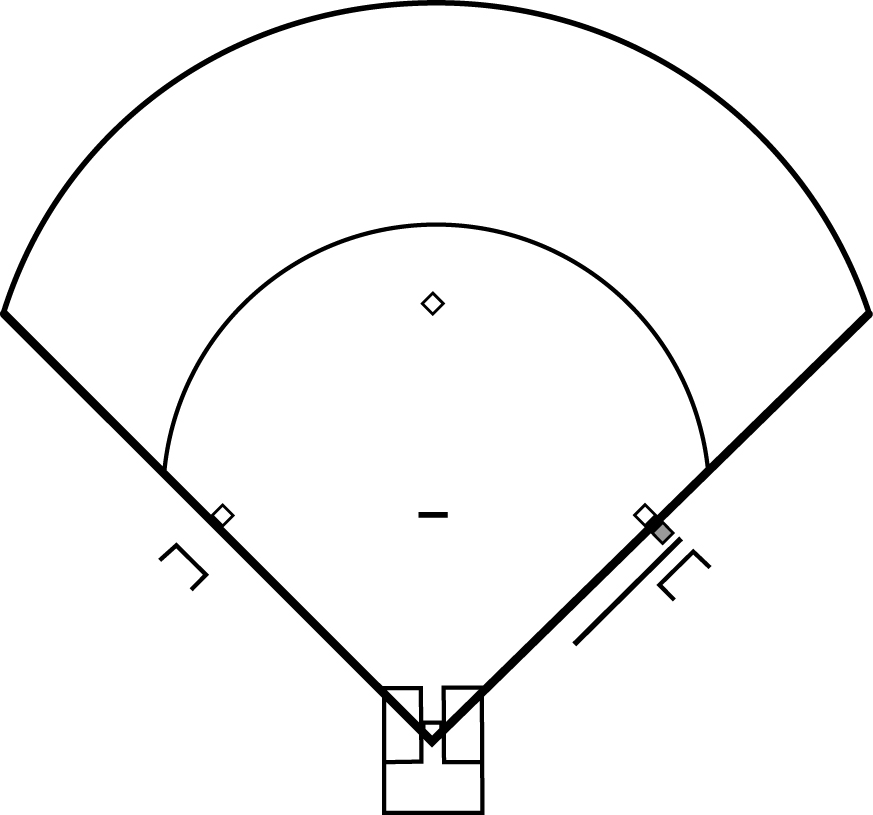 Équipement: Objectif(s) de l'exercice:__________________________________________________________________________Description de l'exercice:________________________________________________________________________________________________________________________________________________________________________________________________________________________________________________________________________________________________________________________________________________Éléments importants d'enseignement:Temps: Équipement: Objectif(s) de l'exercice:__________________________________________________________________________Description de l'exercice:________________________________________________________________________________________________________________________________________________________________________________________________________________________________________________________________________________________________________________________________________________Éléments importants d'enseignement:Temps: Équipement: Objectif(s) de l'exercice:__________________________________________________________________________Description de l'exercice:________________________________________________________________________________________________________________________________________________________________________________________________________________________________________________________________________________________________________________________________________________Éléments importants d'enseignement:Temps: Équipement: Objectif(s) de l'exercice:__________________________________________________________________________Description de l'exercice:________________________________________________________________________________________________________________________________________________________________________________________________________________________________________________________________________________________________________________________________________________Éléments importants d'enseignement:Temps: Équipement: Objectif(s) de l'exercice:__________________________________________________________________________Description de l'exercice:________________________________________________________________________________________________________________________________________________________________________________________________________________________________________________________________________________________________________________________________________________Éléments importants d'enseignement:Temps: Équipement: Objectif(s) de l'exercice:__________________________________________________________________________Description de l'exercice:________________________________________________________________________________________________________________________________________________________________________________________________________________________________________________________________________________________________________________________________________________Éléments importants d'enseignement:Temps: Équipement: Objectif(s) de l'exercice:__________________________________________________________________________Description de l'exercice:________________________________________________________________________________________________________________________________________________________________________________________________________________________________________________________________________________________________________________________________________________Éléments importants d'enseignement:Temps: Équipement: Objectif(s) de l'exercice:__________________________________________________________________________Description de l'exercice:________________________________________________________________________________________________________________________________________________________________________________________________________________________________________________________________________________________________________________________________________________Éléments importants d'enseignement:Temps: Équipement: Objectif(s) de l'exercice:__________________________________________________________________________Description de l'exercice:________________________________________________________________________________________________________________________________________________________________________________________________________________________________________________________________________________________________________________________________________________Éléments importants d'enseignement:Temps: Équipement: Objectif(s) de l'exercice:__________________________________________________________________________Description de l'exercice:________________________________________________________________________________________________________________________________________________________________________________________________________________________________________________________________________________________________________________________________________________Éléments importants d'enseignement:Exercice: Exercice: Exercice: Exercice: Exercice: Exercice: Exercice: Exercice: Exercice: Exercice: Temps: Équipement: Objectif(s) de l'exercice:__________________________________________________________________________Description de l'exercice:________________________________________________________________________________________________________________________________________________________________________________________________________________________________________________________________________________________Éléments importants d'enseignement:Temps: Équipement: Objectif(s) de l'exercice:__________________________________________________________________________Description de l'exercice:________________________________________________________________________________________________________________________________________________________________________________________________________________________________________________________________________________________Éléments importants d'enseignement:Temps: Équipement: Objectif(s) de l'exercice:__________________________________________________________________________Description de l'exercice:________________________________________________________________________________________________________________________________________________________________________________________________________________________________________________________________________________________Éléments importants d'enseignement:Temps: Équipement: Objectif(s) de l'exercice:__________________________________________________________________________Description de l'exercice:________________________________________________________________________________________________________________________________________________________________________________________________________________________________________________________________________________________Éléments importants d'enseignement:Temps: Équipement: Objectif(s) de l'exercice:__________________________________________________________________________Description de l'exercice:________________________________________________________________________________________________________________________________________________________________________________________________________________________________________________________________________________________Éléments importants d'enseignement:Temps: Équipement: Objectif(s) de l'exercice:__________________________________________________________________________Description de l'exercice:________________________________________________________________________________________________________________________________________________________________________________________________________________________________________________________________________________________Éléments importants d'enseignement:Temps: Équipement: Objectif(s) de l'exercice:__________________________________________________________________________Description de l'exercice:________________________________________________________________________________________________________________________________________________________________________________________________________________________________________________________________________________________Éléments importants d'enseignement:Temps: Équipement: Objectif(s) de l'exercice:__________________________________________________________________________Description de l'exercice:________________________________________________________________________________________________________________________________________________________________________________________________________________________________________________________________________________________Éléments importants d'enseignement:Temps: Équipement: Objectif(s) de l'exercice:__________________________________________________________________________Description de l'exercice:________________________________________________________________________________________________________________________________________________________________________________________________________________________________________________________________________________________Éléments importants d'enseignement:Temps: Équipement: Objectif(s) de l'exercice:__________________________________________________________________________Description de l'exercice:________________________________________________________________________________________________________________________________________________________________________________________________________________________________________________________________________________________Éléments importants d'enseignement:Exercice: Exercice: Exercice: Exercice: Exercice: Exercice: Exercice: Exercice: Exercice: Exercice: Temps: Équipement: Objectif(s) de l'exercice:__________________________________________________________________________Description de l'exercice:________________________________________________________________________________________________________________________________________________________________________________________________________________________________________________________________________________________Éléments importants d'enseignement:Temps: Équipement: Objectif(s) de l'exercice:__________________________________________________________________________Description de l'exercice:________________________________________________________________________________________________________________________________________________________________________________________________________________________________________________________________________________________Éléments importants d'enseignement:Temps: Équipement: Objectif(s) de l'exercice:__________________________________________________________________________Description de l'exercice:________________________________________________________________________________________________________________________________________________________________________________________________________________________________________________________________________________________Éléments importants d'enseignement:Temps: Équipement: Objectif(s) de l'exercice:__________________________________________________________________________Description de l'exercice:________________________________________________________________________________________________________________________________________________________________________________________________________________________________________________________________________________________Éléments importants d'enseignement:Temps: Équipement: Objectif(s) de l'exercice:__________________________________________________________________________Description de l'exercice:________________________________________________________________________________________________________________________________________________________________________________________________________________________________________________________________________________________Éléments importants d'enseignement:Temps: Équipement: Objectif(s) de l'exercice:__________________________________________________________________________Description de l'exercice:________________________________________________________________________________________________________________________________________________________________________________________________________________________________________________________________________________________Éléments importants d'enseignement:Temps: Équipement: Objectif(s) de l'exercice:__________________________________________________________________________Description de l'exercice:________________________________________________________________________________________________________________________________________________________________________________________________________________________________________________________________________________________Éléments importants d'enseignement:Temps: Équipement: Objectif(s) de l'exercice:__________________________________________________________________________Description de l'exercice:________________________________________________________________________________________________________________________________________________________________________________________________________________________________________________________________________________________Éléments importants d'enseignement:Temps: Équipement: Objectif(s) de l'exercice:__________________________________________________________________________Description de l'exercice:________________________________________________________________________________________________________________________________________________________________________________________________________________________________________________________________________________________Éléments importants d'enseignement:Temps: Équipement: Objectif(s) de l'exercice:__________________________________________________________________________Description de l'exercice:________________________________________________________________________________________________________________________________________________________________________________________________________________________________________________________________________________________Éléments importants d'enseignement:Exercice: Exercice: Exercice: Exercice: Exercice: Exercice: Exercice: Exercice: Exercice: Exercice: Temps: Équipement: Objectif(s) de l'exercice:__________________________________________________________________________Description de l'exercice:________________________________________________________________________________________________________________________________________________________________________________________________________________________________________________________________________________________Éléments importants d'enseignement:Temps: Équipement: Objectif(s) de l'exercice:__________________________________________________________________________Description de l'exercice:________________________________________________________________________________________________________________________________________________________________________________________________________________________________________________________________________________________Éléments importants d'enseignement:Temps: Équipement: Objectif(s) de l'exercice:__________________________________________________________________________Description de l'exercice:________________________________________________________________________________________________________________________________________________________________________________________________________________________________________________________________________________________Éléments importants d'enseignement:Temps: Équipement: Objectif(s) de l'exercice:__________________________________________________________________________Description de l'exercice:________________________________________________________________________________________________________________________________________________________________________________________________________________________________________________________________________________________Éléments importants d'enseignement:Temps: Équipement: Objectif(s) de l'exercice:__________________________________________________________________________Description de l'exercice:________________________________________________________________________________________________________________________________________________________________________________________________________________________________________________________________________________________Éléments importants d'enseignement:Temps: Équipement: Objectif(s) de l'exercice:__________________________________________________________________________Description de l'exercice:________________________________________________________________________________________________________________________________________________________________________________________________________________________________________________________________________________________Éléments importants d'enseignement:Temps: Équipement: Objectif(s) de l'exercice:__________________________________________________________________________Description de l'exercice:________________________________________________________________________________________________________________________________________________________________________________________________________________________________________________________________________________________Éléments importants d'enseignement:Temps: Équipement: Objectif(s) de l'exercice:__________________________________________________________________________Description de l'exercice:________________________________________________________________________________________________________________________________________________________________________________________________________________________________________________________________________________________Éléments importants d'enseignement:Temps: Équipement: Objectif(s) de l'exercice:__________________________________________________________________________Description de l'exercice:________________________________________________________________________________________________________________________________________________________________________________________________________________________________________________________________________________________Éléments importants d'enseignement:Temps: Équipement: Objectif(s) de l'exercice:__________________________________________________________________________Description de l'exercice:________________________________________________________________________________________________________________________________________________________________________________________________________________________________________________________________________________________Éléments importants d'enseignement:Partie principalePartie principalePartie principalePartie principalePartie principalePartie principalePartie principalePartie principalePartie principalePartie principaleExercice: Exercice: Exercice: Exercice: Exercice: Exercice: Exercice: Exercice: Exercice: Exercice: Temps: Équipement: Objectif(s) de l'exercice:__________________________________________________________________________Description de l'exercice:________________________________________________________________________________________________________________________________________________________________________________________________________________________________________________________________________________________Éléments importants d'enseignement:Temps: Équipement: Objectif(s) de l'exercice:__________________________________________________________________________Description de l'exercice:________________________________________________________________________________________________________________________________________________________________________________________________________________________________________________________________________________________Éléments importants d'enseignement:Temps: Équipement: Objectif(s) de l'exercice:__________________________________________________________________________Description de l'exercice:________________________________________________________________________________________________________________________________________________________________________________________________________________________________________________________________________________________Éléments importants d'enseignement:Temps: Équipement: Objectif(s) de l'exercice:__________________________________________________________________________Description de l'exercice:________________________________________________________________________________________________________________________________________________________________________________________________________________________________________________________________________________________Éléments importants d'enseignement:Temps: Équipement: Objectif(s) de l'exercice:__________________________________________________________________________Description de l'exercice:________________________________________________________________________________________________________________________________________________________________________________________________________________________________________________________________________________________Éléments importants d'enseignement:Temps: Équipement: Objectif(s) de l'exercice:__________________________________________________________________________Description de l'exercice:________________________________________________________________________________________________________________________________________________________________________________________________________________________________________________________________________________________Éléments importants d'enseignement:Temps: Équipement: Objectif(s) de l'exercice:__________________________________________________________________________Description de l'exercice:________________________________________________________________________________________________________________________________________________________________________________________________________________________________________________________________________________________Éléments importants d'enseignement:Temps: Équipement: Objectif(s) de l'exercice:__________________________________________________________________________Description de l'exercice:________________________________________________________________________________________________________________________________________________________________________________________________________________________________________________________________________________________Éléments importants d'enseignement:Temps: Équipement: Objectif(s) de l'exercice:__________________________________________________________________________Description de l'exercice:________________________________________________________________________________________________________________________________________________________________________________________________________________________________________________________________________________________Éléments importants d'enseignement:Temps: Équipement: Objectif(s) de l'exercice:__________________________________________________________________________Description de l'exercice:________________________________________________________________________________________________________________________________________________________________________________________________________________________________________________________________________________________Éléments importants d'enseignement:Exercice: Exercice: Exercice: Exercice: Exercice: Exercice: Exercice: Exercice: Exercice: Exercice: Temps: Équipement: Objectif(s) de l'exercice:__________________________________________________________________________Description de l'exercice:________________________________________________________________________________________________________________________________________________________________________________________________________________________________________________________________________________________Éléments importants d'enseignement:Temps: Équipement: Objectif(s) de l'exercice:__________________________________________________________________________Description de l'exercice:________________________________________________________________________________________________________________________________________________________________________________________________________________________________________________________________________________________Éléments importants d'enseignement:Temps: Équipement: Objectif(s) de l'exercice:__________________________________________________________________________Description de l'exercice:________________________________________________________________________________________________________________________________________________________________________________________________________________________________________________________________________________________Éléments importants d'enseignement:Temps: Équipement: Objectif(s) de l'exercice:__________________________________________________________________________Description de l'exercice:________________________________________________________________________________________________________________________________________________________________________________________________________________________________________________________________________________________Éléments importants d'enseignement:Temps: Équipement: Objectif(s) de l'exercice:__________________________________________________________________________Description de l'exercice:________________________________________________________________________________________________________________________________________________________________________________________________________________________________________________________________________________________Éléments importants d'enseignement:Temps: Équipement: Objectif(s) de l'exercice:__________________________________________________________________________Description de l'exercice:________________________________________________________________________________________________________________________________________________________________________________________________________________________________________________________________________________________Éléments importants d'enseignement:Temps: Équipement: Objectif(s) de l'exercice:__________________________________________________________________________Description de l'exercice:________________________________________________________________________________________________________________________________________________________________________________________________________________________________________________________________________________________Éléments importants d'enseignement:Temps: Équipement: Objectif(s) de l'exercice:__________________________________________________________________________Description de l'exercice:________________________________________________________________________________________________________________________________________________________________________________________________________________________________________________________________________________________Éléments importants d'enseignement:Temps: Équipement: Objectif(s) de l'exercice:__________________________________________________________________________Description de l'exercice:________________________________________________________________________________________________________________________________________________________________________________________________________________________________________________________________________________________Éléments importants d'enseignement:Temps: Équipement: Objectif(s) de l'exercice:__________________________________________________________________________Description de l'exercice:________________________________________________________________________________________________________________________________________________________________________________________________________________________________________________________________________________________Éléments importants d'enseignement:Exercice: Exercice: Exercice: Exercice: Exercice: Exercice: Exercice: Exercice: Exercice: Exercice: Temps: Équipement: Objectif(s) de l'exercice:__________________________________________________________________________Description de l'exercice:________________________________________________________________________________________________________________________________________________________________________________________________________________________________________________________________________________________Éléments importants d'enseignement:Temps: Équipement: Objectif(s) de l'exercice:__________________________________________________________________________Description de l'exercice:________________________________________________________________________________________________________________________________________________________________________________________________________________________________________________________________________________________Éléments importants d'enseignement:Temps: Équipement: Objectif(s) de l'exercice:__________________________________________________________________________Description de l'exercice:________________________________________________________________________________________________________________________________________________________________________________________________________________________________________________________________________________________Éléments importants d'enseignement:Temps: Équipement: Objectif(s) de l'exercice:__________________________________________________________________________Description de l'exercice:________________________________________________________________________________________________________________________________________________________________________________________________________________________________________________________________________________________Éléments importants d'enseignement:Temps: Équipement: Objectif(s) de l'exercice:__________________________________________________________________________Description de l'exercice:________________________________________________________________________________________________________________________________________________________________________________________________________________________________________________________________________________________Éléments importants d'enseignement:Temps: Équipement: Objectif(s) de l'exercice:__________________________________________________________________________Description de l'exercice:________________________________________________________________________________________________________________________________________________________________________________________________________________________________________________________________________________________Éléments importants d'enseignement:Temps: Équipement: Objectif(s) de l'exercice:__________________________________________________________________________Description de l'exercice:________________________________________________________________________________________________________________________________________________________________________________________________________________________________________________________________________________________Éléments importants d'enseignement:Temps: Équipement: Objectif(s) de l'exercice:__________________________________________________________________________Description de l'exercice:________________________________________________________________________________________________________________________________________________________________________________________________________________________________________________________________________________________Éléments importants d'enseignement:Temps: Équipement: Objectif(s) de l'exercice:__________________________________________________________________________Description de l'exercice:________________________________________________________________________________________________________________________________________________________________________________________________________________________________________________________________________________________Éléments importants d'enseignement:Temps: Équipement: Objectif(s) de l'exercice:__________________________________________________________________________Description de l'exercice:________________________________________________________________________________________________________________________________________________________________________________________________________________________________________________________________________________________Éléments importants d'enseignement:Exercice: Exercice: Exercice: Exercice: Exercice: Exercice: Exercice: Exercice: Exercice: Exercice: Temps: Équipement: Objectif(s) de l'exercice:__________________________________________________________________________Description de l'exercice:________________________________________________________________________________________________________________________________________________________________________________________________________________________________________________________________________________________Éléments importants d'enseignement:Temps: Équipement: Objectif(s) de l'exercice:__________________________________________________________________________Description de l'exercice:________________________________________________________________________________________________________________________________________________________________________________________________________________________________________________________________________________________Éléments importants d'enseignement:Temps: Équipement: Objectif(s) de l'exercice:__________________________________________________________________________Description de l'exercice:________________________________________________________________________________________________________________________________________________________________________________________________________________________________________________________________________________________Éléments importants d'enseignement:Temps: Équipement: Objectif(s) de l'exercice:__________________________________________________________________________Description de l'exercice:________________________________________________________________________________________________________________________________________________________________________________________________________________________________________________________________________________________Éléments importants d'enseignement:Temps: Équipement: Objectif(s) de l'exercice:__________________________________________________________________________Description de l'exercice:________________________________________________________________________________________________________________________________________________________________________________________________________________________________________________________________________________________Éléments importants d'enseignement:Temps: Équipement: Objectif(s) de l'exercice:__________________________________________________________________________Description de l'exercice:________________________________________________________________________________________________________________________________________________________________________________________________________________________________________________________________________________________Éléments importants d'enseignement:Temps: Équipement: Objectif(s) de l'exercice:__________________________________________________________________________Description de l'exercice:________________________________________________________________________________________________________________________________________________________________________________________________________________________________________________________________________________________Éléments importants d'enseignement:Temps: Équipement: Objectif(s) de l'exercice:__________________________________________________________________________Description de l'exercice:________________________________________________________________________________________________________________________________________________________________________________________________________________________________________________________________________________________Éléments importants d'enseignement:Temps: Équipement: Objectif(s) de l'exercice:__________________________________________________________________________Description de l'exercice:________________________________________________________________________________________________________________________________________________________________________________________________________________________________________________________________________________________Éléments importants d'enseignement:Temps: Équipement: Objectif(s) de l'exercice:__________________________________________________________________________Description de l'exercice:________________________________________________________________________________________________________________________________________________________________________________________________________________________________________________________________________________________Éléments importants d'enseignement:Exercice: Exercice: Exercice: Exercice: Exercice: Exercice: Exercice: Exercice: Exercice: Exercice: Temps: Équipement: Objectif(s) de l'exercice:__________________________________________________________________________Description de l'exercice:________________________________________________________________________________________________________________________________________________________________________________________________________________________________________________________________________________________________________________________________________________Éléments importants d'enseignement:Temps: Équipement: Objectif(s) de l'exercice:__________________________________________________________________________Description de l'exercice:________________________________________________________________________________________________________________________________________________________________________________________________________________________________________________________________________________________________________________________________________________Éléments importants d'enseignement:Temps: Équipement: Objectif(s) de l'exercice:__________________________________________________________________________Description de l'exercice:________________________________________________________________________________________________________________________________________________________________________________________________________________________________________________________________________________________________________________________________________________Éléments importants d'enseignement:Temps: Équipement: Objectif(s) de l'exercice:__________________________________________________________________________Description de l'exercice:________________________________________________________________________________________________________________________________________________________________________________________________________________________________________________________________________________________________________________________________________________Éléments importants d'enseignement:Temps: Équipement: Objectif(s) de l'exercice:__________________________________________________________________________Description de l'exercice:________________________________________________________________________________________________________________________________________________________________________________________________________________________________________________________________________________________________________________________________________________Éléments importants d'enseignement:Temps: Équipement: Objectif(s) de l'exercice:__________________________________________________________________________Description de l'exercice:________________________________________________________________________________________________________________________________________________________________________________________________________________________________________________________________________________________________________________________________________________Éléments importants d'enseignement:Temps: Équipement: Objectif(s) de l'exercice:__________________________________________________________________________Description de l'exercice:________________________________________________________________________________________________________________________________________________________________________________________________________________________________________________________________________________________________________________________________________________Éléments importants d'enseignement:Temps: Équipement: Objectif(s) de l'exercice:__________________________________________________________________________Description de l'exercice:________________________________________________________________________________________________________________________________________________________________________________________________________________________________________________________________________________________________________________________________________________Éléments importants d'enseignement:Temps: Équipement: Objectif(s) de l'exercice:__________________________________________________________________________Description de l'exercice:________________________________________________________________________________________________________________________________________________________________________________________________________________________________________________________________________________________________________________________________________________Éléments importants d'enseignement:Temps: Équipement: Objectif(s) de l'exercice:__________________________________________________________________________Description de l'exercice:________________________________________________________________________________________________________________________________________________________________________________________________________________________________________________________________________________________________________________________________________________Éléments importants d'enseignement:Exercice: Exercice: Exercice: Exercice: Exercice: Exercice: Exercice: Exercice: Exercice: Exercice: Temps: Équipement: Objectif(s) de l'exercice:__________________________________________________________________________Description de l'exercice:________________________________________________________________________________________________________________________________________________________________________________________________________________________________________________________________________________________________________________________________________________Éléments importants d'enseignement:Temps: Équipement: Objectif(s) de l'exercice:__________________________________________________________________________Description de l'exercice:________________________________________________________________________________________________________________________________________________________________________________________________________________________________________________________________________________________________________________________________________________Éléments importants d'enseignement:Temps: Équipement: Objectif(s) de l'exercice:__________________________________________________________________________Description de l'exercice:________________________________________________________________________________________________________________________________________________________________________________________________________________________________________________________________________________________________________________________________________________Éléments importants d'enseignement:Temps: Équipement: Objectif(s) de l'exercice:__________________________________________________________________________Description de l'exercice:________________________________________________________________________________________________________________________________________________________________________________________________________________________________________________________________________________________________________________________________________________Éléments importants d'enseignement:Temps: Équipement: Objectif(s) de l'exercice:__________________________________________________________________________Description de l'exercice:________________________________________________________________________________________________________________________________________________________________________________________________________________________________________________________________________________________________________________________________________________Éléments importants d'enseignement:Temps: Équipement: Objectif(s) de l'exercice:__________________________________________________________________________Description de l'exercice:________________________________________________________________________________________________________________________________________________________________________________________________________________________________________________________________________________________________________________________________________________Éléments importants d'enseignement:Temps: Équipement: Objectif(s) de l'exercice:__________________________________________________________________________Description de l'exercice:________________________________________________________________________________________________________________________________________________________________________________________________________________________________________________________________________________________________________________________________________________Éléments importants d'enseignement:Temps: Équipement: Objectif(s) de l'exercice:__________________________________________________________________________Description de l'exercice:________________________________________________________________________________________________________________________________________________________________________________________________________________________________________________________________________________________________________________________________________________Éléments importants d'enseignement:Temps: Équipement: Objectif(s) de l'exercice:__________________________________________________________________________Description de l'exercice:________________________________________________________________________________________________________________________________________________________________________________________________________________________________________________________________________________________________________________________________________________Éléments importants d'enseignement:Temps: Équipement: Objectif(s) de l'exercice:__________________________________________________________________________Description de l'exercice:________________________________________________________________________________________________________________________________________________________________________________________________________________________________________________________________________________________________________________________________________________Éléments importants d'enseignement:Retour au calme et conclusionRetour au calme et conclusionRetour au calme et conclusionRetour au calme et conclusionRetour au calme et conclusionRetour au calme et conclusionRetour au calme et conclusionRetour au calme et conclusionRetour au calme et conclusionRetour au calme et conclusion10 minutesRoutines d'étirements statiques (Voir Annexe C)Résumé: Routines d'étirements statiques (Voir Annexe C)Résumé: Routines d'étirements statiques (Voir Annexe C)Résumé: Routines d'étirements statiques (Voir Annexe C)Résumé: Routines d'étirements statiques (Voir Annexe C)Résumé: Routines d'étirements statiques (Voir Annexe C)Résumé: Routines d'étirements statiques (Voir Annexe C)Résumé: Routines d'étirements statiques (Voir Annexe C)Résumé: Routines d'étirements statiques (Voir Annexe C)Résumé: Évaluation de la séance d'entraînementÉvaluation de la séance d'entraînementÉvaluation de la séance d'entraînementÉvaluation de la séance d'entraînementÉvaluation de la séance d'entraînementÉvaluation de la séance d'entraînementÉvaluation de la séance d'entraînementÉvaluation de la séance d'entraînementÉvaluation de la séance d'entraînementÉvaluation de la séance d'entraînementCe qui a bien fonctionné:Ce qui a bien fonctionné:Ce qui a bien fonctionné:Ce qui a bien fonctionné:Ce qui a bien fonctionné:Quoi changer pour la prochaine fois:Quoi changer pour la prochaine fois:Quoi changer pour la prochaine fois:Quoi changer pour la prochaine fois:Quoi changer pour la prochaine fois:1DatesMois2DatesDate du premier lundi3CompétitionsType/Quantité4CompétitionsImportance15EntraînementType/Quantité6Test, suivi, évaluationDate/Type7Périodes/PhasesPériodes8Périodes/PhasesPhases9Périodes/PhasesMésocycles10Périodes/PhasesMicrocycles1234567891011121314151617181920212223242526272829303132333435363738394041424344454647484950515211Techniques offensivesFrappe11Techniques offensivesAmorti11Techniques offensivesCourse sur les buts11Techniques offensivesGlissage12Techniques défensivesLancer/attraper12Techniques défensivesJeu défensif12Techniques défensivesChamp intérieur (coins)12Techniques défensivesChamp intérieur (milieu)12Techniques défensivesVoltigeurs12Techniques défensivesReceveurs12Techniques défensivesLanceurs14Tactiques offensivesJeu court14Tactiques offensivesFrappe par situation14Tactiques offensivesCourse sur les buts15Tactiques défensivesCoups sûrs au champ intérieur15Tactiques défensivesCoups sûrs au champ extérieur15Tactiques défensivesReceveurs15Tactiques défensivesLanceurs15Tactiques défensivesCouverture d’amortis15Tactiques défensivesLancer sur le but15Tactiques défensivesSouricières15Tactiques défensivesRelais/coupures15Tactiques défensives1er et 3e 16PhysiqueAérobie17PhysiqueAnaérobie18PhysiqueVAR219PhysiqueForce20PhysiquePuissance21PhysiqueFlexibilité22AuxiliaireNutrition23AuxiliaireÉquipement24AuxiliaireEnvironnement25PsychologieÉtablir des objectifs25PsychologieContrôle de l’excitation25PsychologieContrôle émotionnel25PsychologieContrôle de l’attention25PsychologieImagerie25PsychologiePlans mentaux25PsychologieCohésion d’équipe26Indice d’état de préparation optimaleVolume127Indice d’état de préparation optimaleIntensity128% d’importancePhysique29% d’importancePsychologie30% d’importanceTechnique31% d’importanceTactique/Stratégie32Heures totalesMoyenne d’heures/semaineNom de l’équipe:Saison (ex: 2020):Nom des athlètesÂgeStade DLTJÂge de développementForcesPoints à améliorerObjectifs pour l’année en coursNotesNom de l’équipe:Saison:Objectif de résultatObjectif de performance et date de vérificationObjectif de processus pour le mois prochainObjectif #1Objectif #2Objectif #3Nom de l’athlète:Saison:Objectif de résultatObjectif de performance et date de vérificationObjectif de processus pour le mois prochainObjectif #1Objectif #2Objectif #3Nom de l’athlète:Date:Ne sais pasMauvaisPas bonOKBonExcellentFIXATION D’OBJECTIFSFIXATION D’OBJECTIFSFIXATION D’OBJECTIFSFIXATION D’OBJECTIFSFIXATION D’OBJECTIFSFIXATION D’OBJECTIFSFIXATION D’OBJECTIFSFIXATION D’OBJECTIFSObjectifs de résultatsObjectifs de processusObjectifs d’entraînement quotidienObjectifs de compétitionCONTRÔLE DE L’ACTIVATIONCONTRÔLE DE L’ACTIVATIONCONTRÔLE DE L’ACTIVATIONCONTRÔLE DE L’ACTIVATIONCONTRÔLE DE L’ACTIVATIONCONTRÔLE DE L’ACTIVATIONCONTRÔLE DE L’ACTIVATIONCONTRÔLE DE L’ACTIVATIONRelaxationActivationATTENTIONAL CONTROLATTENTIONAL CONTROLATTENTIONAL CONTROLATTENTIONAL CONTROLATTENTIONAL CONTROLATTENTIONAL CONTROLATTENTIONAL CONTROLATTENTIONAL CONTROLDialogue interneRoutinesImagerie/visualisationSe reconcentrerPREPARATIONPREPARATIONPREPARATIONPREPARATIONPREPARATIONPREPARATIONPREPARATIONPREPARATIONOptimum psychologique de performancePlan de pré-compétitionPlan de compétitionCOMMUNICATIONCOMMUNICATIONCOMMUNICATIONCOMMUNICATIONCOMMUNICATIONCOMMUNICATIONCOMMUNICATIONCOMMUNICATIONEntre les athlètesEntre les entraîneurs et les athlètesNom de l’athlète:Date:PLAN DE PRÉ-COMPÉTITIONPLAN DE PRÉ-COMPÉTITIONPLAN DE PRÉ-COMPÉTITIONQue dois-je faire ou à quoi dois-je penser pour être prêt mentalement?Que dois-je faire ou ressentir pour êtes prêt physiquement?Jour avant le matchEn arrivant au parcDurant l’échauffement10 minutes avant le match1 minute avant le matchPLAN DE COMPÉTITIONPLAN DE COMPÉTITIONPLAN DE COMPÉTITIONQue dois-je faire ou à quoi dois-je penser pour être prêt mentalement?Que dois-je faire ou ressentir pour êtes prêt physiquement?Au bâtonAvant d’embarquer sur le terrainDans le cercle d’attenteAvant d’embarquer dans la boite de frappeurDans la boite de frappeurEntre les lancersEn avance dans le compteEn arrière dans le compteAprès une mauvaise décision de l’arbitreAprès une retrait sur 3 prises (sur élan ou sur décision)Après un coup sûrEn défensiveAvant le lancerEntre les lancersDans une situation critique de match en défensive (#1)Dans une situation critique de match en défensive (#2)Après avoir fait une erreurAprès qu’une coéquipière ait fait une erreurLanceurJuste avant d’embarquer sur la plaqueAvant le lancerEntre les lancers – après une mauvaise décisionEntre les lancers – après une prise appelé par l’arbitreAprès une balle appelé par l’arbitreAprès un coup de circuit ou un coup sûrPLAN D’APRÈS-COMPÉTITIONPLAN D’APRÈS-COMPÉTITIONPLAN D’APRÈS-COMPÉTITIONQue dois-je faire ou à quoi dois-je penser pour être prêt mentalement?Que dois-je faire ou ressentir pour êtes prêt physiquement?Immédiatement après la partieDurant le retour au calme et la réunion d’après-match1 heure après le matchAvant d’aller me coucherAvant la prochaine pratiqueNom de l’athlète:Date:À l’entraînement, les choses qui me distraient et m’empêchent de bien me concentrer… Choses qui vont m’aider à composer avec cette distraction… Nom de l’athlète:Date:Pendant les matchs, les choses qui me distraient et m’empêchent de bien me concentrer… Choses qui vont m’aider à composer avec cette distraction… Nom de l’athlète:Date:Penser à…Ressentir…Exemples:Ma tâche principale est… (sur le terrain, au bâton, en défensive)Mes objectifs pour cette pratique sont…Jouer ma positionMe reconcentrer après les pauses durant la pratiqueExemples:Je dois pratiquer avec intensité et engagement envers les objectifs de la pratiqueConfiante que je peux supporter mes coéquipiers ou coéquipièresNom de l’athlète:Date:Penser à…Ressentir…Exemples:Ma tâche principale est… (sur le terrain, au bâton, en défensive)Le plan de match est…Jouer ma positionMe reconcentrer après les pauses, un point, un coup sûr, etc.Exemples:Je dois jouer avec intensité et m’engager envers le plan de match Confiante que je peux supporter mes coéquipiers ou coéquipièresItemÀ compléter par l’entraîneur(e)À compléter par Softball CanadaItemSoumis(oui/non)Compléter(oui/non)CommentairesFormation pour les six (6) modules multisports :Entraîner et diriger efficacementDiriger un sport sans drogueGestion des conflitsPsychologie de la performanceDéveloppement des capacités athlétiquesPrévention et récupérationÉvaluation en ligne prise de décisions éthiques Compétition-Développement complétéÉvaluation en ligne de gestions de conflits Compétition-Développement complétéÉvaluation en ligne de diriger un sport sans drogues Compétition-Développement complété